številka: 430-0119/2021-4datum:	04.05.2021Povabilo k oddaji ponudbeki ga objavlja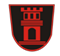  (v nadaljevanju “naročnik”)za oddajo javnega naročila male vrednosti Storitve INŽENIRJA po pogodbenih določilih FIDIC in NADZORNIKA skladno z Gradbenim zakonom pri izvajanju projekta »ODVAJANJE IN ČIŠČENJE ODPADNE VODE V POREČJU KOLPE – OBČINA ČRNOMELJKanalizacija Črnomelj -2.del« - ponovitevSpoštovani,Na podlagi 47. člena Zakona o javnem naročanju (Uradni list RS, št. 91/15 in 14/18; v nadaljevanju ZJN-3) naročnik OBČINA ČRNOMELJ, Trg svobode 3, SI – 8340 Črnomelj (v nadaljevanju naročnik), vabi ponudnike, da v skladu z zahtevami iz te dokumentacije v zvezi z oddajo javnega naročila podajo ponudbo za Storitve inženirja po pogodbenih določilih FIDIC – Bela knjiga in nadzornika skladno z Gradbenim zakonom pri izvajanju projekta »ODVAJANJE IN ČIŠČENJE ODPADNE VODE V POREČJU KOLPE – OBČINA ČRNOMELJ; Kanalizacija Črnomelj -2.del« (v nadaljevanju storitve).Predmet javnega naročilaPredmet javnega naročila so Storitve inženirja po pogodbenih določilih FIDIC – Bela knjiga in nadzornika skladno z Gradbenim zakonom pri izvajanju projekta »ODVAJANJE IN ČIŠČENJE ODPADNE VODE V POREČJU KOLPE – OBČINA ČRNOMELJ; Kanalizacija Črnomelj -2.del« - ponovitev.Projekt »ODVAJANJE IN ČIŠČENJE ODPADNE VODE V POREČJU KOLPE – OBČINA ČRNOMELJ; Kanalizacija Črnomelj -2.del« vključuje izgradnjo enajstih (11) kanalizacijskih sistemov na območju mesta Črnomelj v skupni dolžini gravitacijske kanalizacije 5.140 m in osem (8) črpališč s tlačnimi vodi skupne dolžine 839 m, z izvedbo arheoloških raziskav na delu kanalizacij ter pridobitvijo uporabnega dovoljenja. Skupaj je predvidena izgradnja 5.979 m sekundarnih kanalizacijskih vodov.Gradnja v okviru izvedbe projekta bo izvedena na osnovi Posebnih pogojev pogodbe in Splošnih pogojev pogodbe – RDEČA KNJIGA - Pogoji gradbenih pogodb za gradbena in inženirska dela, ki jih načrtuje naročnik, 1. izdaja 1999, FIDIC, GZS ZSI, 1. prevod v slovenski jezik l.2002.Izbrani nadzornik bo v okviru prevzetih del opravljal strokovni, vsebinski in finančni nadzor skladno z določili FIDIC (nadzor izdelave in pregled tehnične dokumentacije, nadzor izvajanja del po projektni dokumentaciji, nadzor kvalitete izvedenih del, priprava poročil naročniku o izvajanju del na objektu, obračun izvedenih pogodbenih del, predaja objekta naročniku, svetovanje naročniku in koordinacija aktivnosti - vse skladno z določili FIDIC), naloge v skladu z Gradbenim zakonom ter druge naloge.  Obseg zahtevanih storitev je natančneje razviden iz dokumentacije v zvezi z oddajo javnega naročila. Javno naročilo ni razdeljeno v sklope, zato lahko ponudniki oddajo ponudbo samo za celotno javno naročilo. Variantne ponudbe niso dopustne.Podatki o naročniku in plačnikuNaročnik javnega naročila je OBČINA ČRNOMELJ, Trg svobode 3, SI – 8340 Črnomelj.Upravljavec bodočega sistema za odvajanje odpadne vode je JAVNO PODJETJE KOMUNALA ČRNOMELJ d.o.o., Belokranjska cesta 24a, SI – 8340 Črnomelj.Naložbo sofinancirata Republika Slovenija in Evropska unija iz Kohezijskega sklada. Projekt Storitve inženirja po pogodbenih določilih FIDIC in nadzornika skladno z Gradbenim zakonom pri izvajanju projekta »ODVAJANJE IN ČIŠČENJE ODPADNE VODE V POREČJU KOLPE – OBČINA ČRNOMELJ; Kanalizacija Črnomelj -2.del« se bo izvajal v okviru Operativnega programa za izvajanje evropske kohezijske politike v obdobju 2014-2020, prednostne osi »Boljše stanje okolja in biotske raznovrstnosti«, prednostne naložbe »Vlaganje v vodni sektor za izpolnitev zahtev pravnega redu Unije na področju okolja ter za zadovoljitev potreb po naložbah, ki jih opredelijo države članice in ki presegajo te zahteve«, specifičnega cilja 1: »Zmanjšanje emisij v vode zaradi gradnje infrastrukture za odvajanje in čiščenje komunalnih odpadnih voda«.Trajanje razpisanih delRok izvajanja storitev inženirja po pogodbenih določilih FIDIC in nadzornika skladno z Gradbenim zakonom pri izvedbi projekta je predvidoma šeststodevetdeset (690) dni od podpisa pogodbe z izvajalcem gradnje projekta »ODVAJANJE IN ČIŠČENJE ODPADNE VODE V POREČJU KOLPE – OBČINA ČRNOMELJ; Kanalizacija Črnomelj -2.del« (28 dni – maksimalni čas od sklenitve pogodbe z izvajalcem do uvedbe v delo, 531 dni – gradnja in pridobitev uporabnega dovoljenja, 90 dni – rok za reklamacijo, 90 dni – dodatni rok) oziroma, v primeru spremembe roka izvajalca gradnje, v vsakem primeru še 90 dni po izdaji Potrdila o izvedbi izvajalcu gradenj projekta »ODVAJANJE IN ČIŠČENJE ODPADNE VODE V POREČJU KOLPE – OBČINA ČRNOMELJ; Kanalizacija Črnomelj -2.del«. Rok za oddajo ponudbPonudniki so dolžni svoje ponudbe elektronsko oddati preko sistema e-JN (http://www.ejn.gov.si), in sicer preko naslova navedenega v Obvestilu o naročilu, objavljenem na Portalu javnih naročil, najkasneje do dne 19. 05. 2021 do vključno 09:00 ure po lokalnem času.Dele ponudbe, ki se dostavljajo ločeno so ponudniki dolžni oddati na naslov naročnika:Občina ČrnomeljTrg svobode 3SI – 8340 Črnomeljnajkasneje do dne 19. 05. 2021 do vključno 09:00 ure po lokalnem času. Velja prejemna teorija.Odpiranje ponudbOdpiranje ponudb bo javno, dne 19. 05. 2021 ob 09:01 uri. Odpiranje ponudb bo izvedeno v sistemu e-JN za elektronski del ponudbe in na naslovu naročnika za tisti del ponudbe, ki ga ponudniki oddajo ločeno v fizični obliki na zgoraj navedeni naslov naročnika.OstaloDokumentacijo v zvezi z oddajo javnega naročila sestavljajo naslednji dokumenti:POGLAVJE 1	NAVODILA PONUDNIKOM ZA IZDELAVO PONUDBEPOGLAVJE 2	POGODBAPonudbena dokumentacija mora biti pripravljena v skladu z določili te dokumentacije v zvezi z oddajo javnega naročila. Z oddajo ponudbe se ponudnik strinja z vsemi pogoji javnega naročila, ki izhajajo iz te dokumentacije v zvezi z oddajo javnega naročila.Ponudniki sami nosijo stroške, povezane s pripravo in predložitvijo ponudbe. Naročnik v nobenem primeru ne more biti odgovoren za morebitno škodo, ki bi nastala zaradi teh stroškov, ne glede na potek postopkov v zvezi z javnim naročilom in končno izbiro ponudnika.S spoštovanjem,Občina ČrnomeljŽupanAndrej Kavšek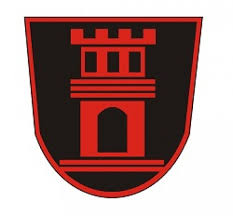  (v nadaljevanju “naročnik”)DOKUMENTACIJA V ZVEZI Z ODDAJO JAVNEGA NAROČILAStoritve inženirja po pogodbenih določilih FIDIC in nadzornika skladno z Gradbenim zakonom pri izvajanju projekta »ODVAJANJE IN ČIŠČENJE ODPADNE VODE V POREČJU KOLPE – OBČINA ČRNOMELJ; Kanalizacija Črnomelj -2.del« - ponovitevPOVABILO K ODDAJI PONUDBEPOGLAVJE 1	NAVODILA PONUDNIKOM ZA IZDELAVO PONUDBEPodpoglavje 1.1	Navodila ponudnikom za izdelavo ponudbePodpoglavje 1.2	Obrazci za sestavo ponudbePOGLAVJE 2	POGODBAPodpoglavje 2.1	Obrazec pogodbePodpoglavje 2.2	Splošni pogoji pogodbePodpoglavje 2.3	Posebni pogoji pogodbePodpoglavje 2.4	Dodatki A, B in C Podpoglavje 2.5	Vzorec zavarovanja za dobro izvedbo pogodbenih obveznostiPOGLAVJE 1NAVODILA PONUDNIKOM ZAIZDELAVO PONUDBEPodpoglavje 1.1		Navodila ponudnikom za izdelavoponudbePodpoglavje 1.2		Obrazci za sestavo ponudbePOGLAVJE 1NAVODILA PONUDNIKOM ZAIZDELAVO PONUDBEPodpoglavje 1.1Navodila ponudnikom za izdelavo ponudbeVSEBINAPodpoglavje 1.1	7Navodila ponudnikom za izdelavo ponudbe	71.	PREDMET IN PODATKI O JAVNEM NAROČILU	92.	VIRI SREDSTEV	103.	ZAKONSKA PODLAGA ZA IZVAJANJE JAVNEGA NAROČILA	104.	PONUDNIK		115.	UPORABA ZMOGLJIVOSTI DRUGIH SUBJEKTOV	136.	SKUPNA PONUDBA	137.	PONUDBA S PODIZVAJALCI	148.	VSEBINA DOKUMENTACIJE V ZVEZI Z ODDAJO JAVNEGA NAROČILA	179.	POJASNILA V ZVEZI Z DOKUMENTACIJO V ZVEZI Z ODDAJO JAVNEGA NAROČILA	1710.	DOPOLNITVE IN SPREMEMBE DOKUMENTACIJE V ZVEZI Z ODDAJO JAVNEGA NAROČILA		1811.	OBVEZNI POGOJI	2012.	SESTAVNI DELI PONUDBE	3113.	JEZIK V PONUDBI	3314.	VALUTE V PONUDBI	3315.	CENE V PONUDBI	3316.	PODPIS PONUDBE	3417.	ROK VELJAVNOSTI PONUDBE	3418.	ZAVAROVANJE ZA RESNOST PONUDBE	3419.	VARSTVO PODATKOV	3520.	PREDLOŽITEV PONUDBE	3721.	DOSTAVLJANJE PONUDB	3922.	DELI PONUDB, KI SE DOSTAVLJAJO LOČENO IN BODO PREDLOŽENI PREPOZNO	3923.	ODPIRANJE PONUDB	4024.	PREGLED PONUDB	4025.	DOPUSTNE DOPOLNITVE, POPRAVKI, SPREMEMBE IN POJASNILA PONUDB	4126.	NEOBIČAJNO NIZKA PONUDBA	4227.	DOPUSTNA PONUDBA	4328.	MERILA		4429.	ODLOČITEV O ODDAJI NAROČILA	4630.	PODPIS POGODBE IN ZAVAROVANJE IZVEDBE	4631.	ETIČNA NAČELA	4932.	PRAVICE NAROČNIKA	5033.	ODGOVORNOST ZA POVZROČITEV ŠKODE ZARADI NEIZPOLNJEVANJA POGOJEV	5134.	PRAVNO VARSTVO	51Podpoglavje 1.2	52Obrazci za sestavo ponudbe	52SPLOŠNOTo navodilo določa pogoje, pod katerimi se lahko ponudniki udeležijo javnega naročila, način oddaje ponudb, postopek odpiranja ponudb, ocenjevanja ponudb in izbire najugodnejšega ponudnika za izvedbo projekta Storitve inženirja po pogodbenih določilih FIDIC in nadzornika skladno z Gradbenim zakonom pri izvajanju projekta »ODVAJANJE IN ČIŠČENJE ODPADNE VODE V POREČJU KOLPE – OBČINA ČRNOMELJ; Kanalizacija Črnomelj -2.del«. Upoštevanje teh navodil je obvezno za vse udeležence naročila.PREDMET IN PODATKI O JAVNEM NAROČILUNa podlagi 40. člena ZJN-3 naročnik vabi zainteresirane ponudnike, da predložijo svojo pisno ponudbo skladno s to dokumentacijo v zvezi z oddajo javnega naročila.Predmet javnega naročila so Storitve inženirja po pogodbenih določilih FIDIC in nadzornika skladno z Gradbenim zakonom pri izvajanju projekta »ODVAJANJE IN ČIŠČENJE ODPADNE VODE V POREČJU KOLPE – OBČINA ČRNOMELJ; Kanalizacija Črnomelj -2.del« - ponovitev. Obseg del je razviden iz Dodatka A k Posebnim pogojem pogodbe (Podpoglavje 2.4 dokumentacije v zvezi z oddajo javnega naročila).Rok izvajanja storitev inženirja po pogodbenih določilih FIDIC in nadzornika skladno z Gradbenim zakonom pri izvedbi projekta je predvidoma šeststodevetdeset dni (690) dni od podpisa pogodbe z izvajalcem gradenj projekta »ODVAJANJE IN ČIŠČENJE ODPADNE VODE V POREČJU KOLPE – OBČINA ČRNOMELJ; Kanalizacija Črnomelj -2.del« (28 dni – maksimalni čas od sklenitve pogodbe do uvedbe v delo, 531 dni – gradnja in pridobitev uporabnega dovoljenja, 90 dni – rok za reklamacijo, 90 dni – dodatni rok) oziroma, v primeru spremembe rokov izvajalcev gradenj, v vsakem primeru še 90 dni po izdaji Potrdila o izvedbi izvajalcu gradenj projekta »ODVAJANJE IN ČIŠČENJE ODPADNE VODE V POREČJU KOLPE – OBČINA ČRNOMELJ; Kanalizacija Črnomelj -2.del«.Javno naročilo ni razdeljeno v sklope, zato lahko ponudniki oddajo ponudbo samo za celotno javno naročilo. Variantne ponudbe niso dopustne.Ponudniki sami nosijo stroške povezane s pripravo in predložitvijo ponudbe. Naročnik v nobenem primeru ne more biti odgovoren za morebitno škodo, ki bi nastala zaradi teh stroškov, ne glede na potek postopkov v zvezi z javnim naročilom in končno izbiro ponudnika. VIRI SREDSTEVNaročnik javnega naročila je OBČINA ČRNOMELJ, Trg svobode 3, SI – 8340 Črnomelj.Naložbo sofinancirata Republika Slovenija in Evropska unija iz Kohezijskega sklada. Projekt Storitve inženirja po pogodbenih določilih FIDIC in nadzornika skladno z Gradbenim zakonom pri izvajanju projekta »ODVAJANJE IN ČIŠČENJE ODPADNE VODE V POREČJU KOLPE – OBČINA ČRNOMELJ; Kanalizacija Črnomelj -2.del« se bo izvajal v okviru Operativnega programa za izvajanje evropske kohezijske politike v obdobju 2014-2020, prednostne osi »Boljše stanje okolja in biotske raznovrstnosti«, prednostne naložbe »Vlaganje v vodni sektor za izpolnitev zahtev pravnega redu Unije na področju okolja ter za zadovoljitev potreb po naložbah, ki jih opredelijo države članice in ki presegajo te zahteve«, specifičnega cilja 1: »Zmanjšanje emisij v vode zaradi gradnje infrastrukture za odvajanje in čiščenje komunalnih odpadnih voda«. ZAKONSKA PODLAGA ZA IZVAJANJE JAVNEGA NAROČILAOddaja javnega naročila se izvaja na podlagi naslednjih predpisov: Zakon o javnem naročanju /ZJN-3/ (Uradni list RS, št. 91/15 in 14/18);Zakon o pravnem varstvu v postopkih javnega naročanja /ZPVPJN/ ((Uradni list RS, št. 43/11, 60/11 – ZTP-D, 63/13, 90/14 – ZDU-1I, 60/17 in 72/19);Uredba o finančnih zavarovanjih pri javnem naročanju (Uradni list RS, št. 27/16);Zakon o integriteti in preprečevanju korupcije /ZIntPK/ (Uradni list RS, št. 69/11 – uradno prečiščeno besedilo),Zakon o splošnem upravnem postopku /ZUP/ (Uradni list RS, št. 24/06 – uradno prečiščeno besedilo, 105/06 – ZUS-1, 126/07, 65/08, 8/10 in 82/13);Zakon o pravdnem postopku /ZPP/ (Uradni list RS, št. 73/07 – uradno prečiščeno besedilo, 45/08 – ZArbit, 45/08, 111/08 – odl. US, 57/09 – odl. US, 12/10 – odl. US, 50/10 – odl. US, 107/10 – odl. US, 75/12 – odl. US, 40/13 – odl. US, 92/13 – odl. US, 10/14 – odl. US, 48/15 – odl. US, 6/17 – odl. US, 10/17, 16/19 – ZNP-1 in 70/19 – odl. US);Zakon o izvrševanju proračunov Republike Slovenije za leti 2020 in 2021 (Uradni list RS, št. 75/19, 61/20 – ZDLGPE in 133/20));Zakon o javnih financah /ZJF/ (Uradni list RS, št. 11/11 – uradno prečiščeno besedilo, 14/13 – popr., 101/13, 55/15 – ZFisP, 96/15 – ZIPRS1617 in 13/18); Gradbeni zakon (Uradni list RS, št. 61/17, 72/17 – popr. in 65/20);Zakon o arhitekturni in inženirski dejavnosti (Uradni list RS, št. 61/17);Zakon o varnosti in zdravju pri delu /ZVZD-1/ (Uradni list RS, št. 43/11); Obligacijski zakonik /OZ/ (Uradni list RS, št. 97/07 – uradno prečiščeno besedilo, 64/16 – odl. US in 20/18 – OROZ631); Nove Posebne gradbene uzance 2020 (GZS, november 2020);Direktiva 2014/24/EU Evropskega parlamenta in Sveta z dne 26. februarja 2014 o javnem naročanju in razveljavitvi Direktive 2004/18/ES (UL L 94, 28.3.2014, str. 65 – 242);Delegirana uredba Komisije (EU) 2015/2170 z dne 24. novembra 2015 o spremembi Direktive 2014/24/EU Evropskega parlamenta in Sveta glede mejnih vrednosti za uporabo v postopkih za oddajo naročil (UL L 307, 25.11.2015, str. 5 – 6);Izvedbena uredba Komisije (EU) 2015/1986 z dne 11. novembra 2015 o standardnih obrazcih za objavo obvestil na področju javnega naročanja in razveljavitvi Izvedbene Uredbe (EU) št. 842/2011 (UL L 296, 12.11.2015, str. 1–146); Uredba o porabi sredstev evropske kohezijske politike v Republiki Sloveniji v programskem obdobju 2014–2020 za cilj naložbe za rast in delovna mesta (Uradni list RS, št. 29/15, 36/16, 58/16 in 69/16 – popr.);Uredba (EU) št. 1303/2013 Evropskega parlamenta in Sveta z dne 17. decembra 2013 o skupnih določbah o Evropskem skladu za regionalni razvoj, Evropskem socialnem skladu, Kohezijskem skladu, Evropskem kmetijskem skladu za razvoj podeželja in Evropskem skladu za pomorstvo in ribištvo, o splošnih določbah o Evropskem skladu za regionalni razvoj, Evropskem socialnem skladu, Kohezijskem skladu in Evropskem skladu za pomorstvo in ribištvo ter o razveljavitvi Uredbe Sveta (ES) št. 1083/2006 (UL L 347, 20.12.2013, str. 320–469);Uredba (EU) št. 1300/2013 Evropskega parlamenta in Sveta z dne 17. decembra 2013 o Kohezijskem skladu in razveljavitvi Uredbe Sveta (ES) št. 1084/2006 (UL L 347, 20.12.2013, str. 281–288);Vse spremembe navedenih predpisov ter vsa ostala zakonodaja in podzakonski predpisi, ki urejajo javno naročanje, področje predmeta javnega naročila, področje javnih financ in področje pogodbenih razmerij ali so v povezavi z njimi.Ponudnik mora posvetiti posebno pozornost pogojem v zvezi z zaposlovanjem delovne sile v Republiki Sloveniji. Izvajalec mora spoštovati vse predpise, pravilnike in navodila v zvezi z varstvom pri delu, zaposlovanjem in delovnimi pogoji.Osebje, ki je odgovorno za izvedbo pogodbenih del, mora izpolnjevati pogoje skladno s slovensko zakonodajo.Izvajalec mora v skladu z Uredbo (EU) št. 1303/2013 Evropskega parlamenta in Sveta, Uredbo (EU) št. 1300/2013 Evropskega parlamenta in Sveta, Uredbo o porabi sredstev evropske kohezijske politike v Republiki Sloveniji v programskem obdobju 2014–2020 za cilj naložbe za rast in delovna mesta ter Navodili organa upravljanja na področju komuniciranja vsebin evropske kohezijske politike v programskem obdobju 2014–2020 izpolnjevati določila:o označevanju operacij, informiranju in obveščanju javnosti, o hranjenju dokumentacije v zvezi z operacijo ter upoštevanju omejitev glede sprememb na operaciji,o dostopnosti dokumentacije operacije posredniškemu organu, organu upravljanja, organu za potrjevanje, revizijskemu organu ter drugim nadzornim organom in zagotavljanju ustrezne revizijske sledi,o seznanitvi s posledicami, ki bi nastale ob ugotovitvi dvojnega financiranja operacije, neupoštevanja veljavne zakonodaje in navodil v vseh postopkih izvajanja operacije ali če delež financiranja operacije preseže maksimalno dovoljeno stopnjo,o vodenju ločene knjigovodske evidence za operacijo in spremljanju prihodkov na operaciji,o strinjanju z elektronsko ali drugačno objavo imena operacije, naziva upravičenca in zneska javnih sredstev, ki so bila dodeljena operaciji.PONUDNIKKot ponudnik lahko v tem postopku javnega naročanja odda ponudbo gospodarski subjekt, tj. katera koli fizična ali pravna oseba ali skupina teh oseb, vključno z vsakim začasnim združenjem podjetij, ki na trgu ali v postopkih javnega naročanja ponuja izvedbo gradenj, dobavo blaga ali izvedbo storitev, ki so predmet tega javnega naročila. Ponudnik mora biti registriran za dejavnost, ki je predmet tega javnega naročila, in imeti za opravljanje te dejavnosti vsa predpisana dovoljenja. Skladno z Gradbenim zakonom je nadzornik pravna ali fizična oseba, ki kot udeleženec pri graditvi objektov izvaja nadzor nad gradnjo in izpolnjuje pogoje po zakonu, ki ureja arhitekturno in inženirsko dejavnost. Upoštevaje navedeno, mora ponudnik, ki bo opravljal dejavnost nadzora nad gradnjo izpolnjevati pogoje določene v Zakonu o arhitekturni in inženirski dejavnosti.Kot nadzornik lahko nastopa na trgu samo pravna ali fizična oseba, ki pri graditvi istega objekta hkrati ne nastopa kot izvajalec in ni v poslovni povezavi z izvajalcem. Kot strokovnjak, ki opravlja naloge nadzora, lahko v imenu nadzornika nastopa samo posameznik, ki v zvezi z graditvijo istega objekta ne nastopa kot strokovnjak, ki opravlja naloge vodje del v imenu izvajalca ali drug posameznik, ki opravlja druge naloge izvajalca.Če nadzornik glede na vrsto objekta in vrsto del ne razpolaga s svojimi pooblaščenimi arhitekti in inženirji ustreznih strok s primernim strokovnim znanjem in izkušnjami, mora skleniti pogodbo z drugim nadzornikom, ki takšne pooblaščene arhitekte in inženirje ima.Dejavnost na področju poklicnih nalog pooblaščenih arhitektov in inženirjev lahko opravlja gospodarski subjekt, ki izpolnjuje naslednje pogoje:– da ima v Poslovni register Slovenije vpisano vsaj eno od dejavnosti, ki so s predpisom, ki ureja standardno klasifikacijo dejavnosti, opredeljene kot arhitekturno in tehnično projektiranje, tehnično preizkušanje in analiziranje,– da ima za polni delovni čas ali za krajši delovni čas v posebnih primerih v skladu z zakonom, ki ureja delovna razmerja, zaposlenega vsaj enega pooblaščenega arhitekta ali pooblaščenega inženirja; ali če imajo najmanj polovico deležev v družbi družbeniki, ki so pooblaščeni arhitekti ali inženirji ali gospodarski subjekt, ki izpolnjuje pogoje za opravljanje arhitekturne in inženirske dejavnosti skladno z Zakonom o arhitekturni in inženirski dejavnosti in je eden od pooblaščenih arhitektov ali inženirjev hkrati poslovodni organ; ali če je fizična oseba, ki samostojno opravlja arhitekturno ali inženirsko dejavnost za polni delovni čas ali za krajši delovni čas v posebnih primerih v skladu z zakonom, ki ureja delovna razmerja, sama pooblaščeni arhitekt ali pooblaščeni inženir,– imeti mora zagotovljeno zavarovanje pred odgovornostjo za škodo (skladno s 15. členom Zakona o arhitekturni in inženirski dejavnosti), ki bi utegnila nastati investitorju ali tretji osebi v zvezi z opravljanjem arhitekturne in inženirske dejavnosti, ki je lahko sklenjeno kot splošno zavarovanje, ki se letno obnavlja, ali kot zavarovanje posameznega posla, ki sodi v okvir dejavnosti gospodarskega subjekta,– da ni v stečajnem postopku.Tuji ponudniki s sedežem v državi članici Evropske unije, Evropskega gospodarskega prostora in Švicarske konfederacije ali s sedežem v državi, s katero je sklenjen ustrezen mednarodni sporazum (države pogodbenice), ki želijo v Republiki Sloveniji opravljati dejavnost, ki sodi v opis poklicnih nalog pooblaščenih arhitektov in inženirjev, lahko opravljajo to dejavnost v vseh statusnopravnih oblikah, če izpolnjujejo pogoje za zakonito opravljanje dejavnosti v državi sedeža.Tuji ponudniki, ki nimajo sedeža v državah pogodbenicah (tretje države), lahko opravljajo dejavnost, ki sodi v opis poklicnih nalog pooblaščenih arhitektov in inženirjev pod pogoji iz prejšnjega odstavka, če je izpolnjen pogoj materialne vzajemnosti. Ta je izpolnjen, če ponudniki, ki imajo sedež v Republiki Sloveniji, v državi sedeža tujega ponudnika lahko opravljajo dejavnost, ki sodi v opis poklicnih nalog pooblaščenih arhitektov in inženirjev pod enakimi ali podobnimi pogoji, pod katerimi jih lahko ponujajo v Republiki Sloveniji tuji ponudniki in izpolnjevanje katerih za ponudnika s sedežem v Republiki Sloveniji ni bistveno težje, kakor je v pravnem redu Republike Slovenije predpisano za tuje ponudnike. Če je sedež ponudnika v več tretjih državah, se pri ugotavljanju materialne vzajemnosti upošteva pravni red tiste države, ki je strožji.Ne glede na določbe prejšnjih odstavkov morajo imeti tuji ponudniki sklenjeno zavarovanje odgovornosti za škodo v skladu s 15. členom Zakona o arhitekturni in inženirski dejavnosti. Ne glede na določbe prejšnjih odstavkov morajo tuji ponudniki zagotoviti sodelovanje pooblaščenega arhitekta in inženirja, ki izpolnjuje pogoje iz tega zakona, pri čemer njegova zaposlitev ni obvezna. Za sklenjeno zavarovanje odgovornosti za škodo se šteje dokazilo o zavarovanju odgovornosti, sklenjeno v Republiki Sloveniji ali v drugi državi, če to zavarovanje ustrezno krije škodo, povzročeno v Republiki Sloveniji.Ponudniki, ki nimajo sedeža v Republiki Sloveniji, morajo za namen tega postopka v Republiki Sloveniji imenovati pooblaščenca za vročanje v skladu z Zakonom o splošnem upravnem postopku (ponudnik pooblaščenca za vročanje imenuje v okviru Obrazca 3: Podatki o gospodarskem subjektu).UPORABA ZMOGLJIVOSTI DRUGIH SUBJEKTOVPonudnik lahko glede pogojev v zvezi z ekonomskim in finančnim položajem ter tehnično in strokovno sposobnostjo uporabi zmogljivosti drugih subjektov, ne glede na pravno razmerje med njim in temi subjekti. Če bo ponudnik pri izvedbi javnega naročila uporabil zmogljivosti drugih subjektov glede pogojev v zvezi z ekonomskim in finančnim položajem, naročnik, v skladu s 3. odstavkom 81. člena ZJN-3, zahteva, da so ponudnik in navedeni subjekti skupaj solidarno odgovorni za izvedbo javnega naročila. Pod enakimi pogoji lahko skupina ponudnikov uporabi zmogljivosti sodelujočih v tej skupini ali drugih subjektov. Glede pogojev v zvezi z izobrazbo in strokovno usposobljenostjo izvajalca storitev ali gradenj in vodstvenih delavcev podjetja ter pogojev v zvezi z ustreznimi poklicnimi izkušnjami pa lahko ponudnik uporabi zmogljivosti drugih subjektov le, če bodo slednji izvajali gradnje ali storitve, za katere se zahtevajo te zmogljivosti. Če želi ponudnik uporabiti zmogljivosti drugih subjektov, mora naročniku dokazati, da bo imel na voljo potrebna sredstva, na primer s predložitvijo zagotovil teh subjektov v ta namen. V primeru, da subjekti, katerih zmogljivosti namerava uporabiti ponudnik, ne izpolnjujejo ustreznih pogojev za sodelovanje iz te dokumentacije v zvezi z oddajo javnega naročila in ali zanje obstajajo razlogi za izključitev, bo naročnik zahteval zamenjavo subjekta, ki ne izpolnjuje pogojev ali v zvezi s katerim obstajajo razlogi za izključitev.SKUPNA PONUDBA V primeru skupne ponudbe je potrebno v ponudbi predložiti pravni akt o skupnem nastopanju pri izvedbi javnega naročila (npr. pogodbo oziroma sporazum o sodelovanju), iz katerega mora biti nedvoumno razvidno naslednje:navedba vseh partnerjev v skupini (naziv in polni naslov partnerja, zakonitega zastopnika, matična številka, davčna številka, številka transakcijskega računa);imenovanje nosilca posla pri izvedbi javnega naročila (vodilnega partnerja), ki skupino gospodarskih subjektov (partnerje skupne ponudbe) zastopa, in pooblastilo vodilnemu partnerju za zastopanje skupine ponudnikov; neomejena solidarna odgovornost vseh partnerjev skupne ponudbe do naročnika in izjava, v kateri mora biti navedeno, da gospodarski subjekt, ki je partner skupne ponudbe, sprejema vse obveznosti iz dogovorov med nosilcem posla (vodilnim partnerjem) in naročnikom; količina, predmet del, kraj ter rok izvedbe del za vsakega partnerja v skupini in področje dela, ki ga bo prevzel in izvedel vsak partner v skupini, delež vsakega partnerja v skupini v % in vrednost del, ki jih prevzema vsak partner v skupni ponudbi; način plačila (prek vodilnega partnerja ali neposredno, na podlagi pooblastila naročniku); rok veljavnosti pravnega akta ter določila v primeru izstopa kateregakoli partnerja skupne ponudbe.Ponudbo podpisuje nosilec posla (vodilni partner), ki je tudi podpisnik pogodbe in glavni kontakt z naročnikom. Nosilec posla prevzame nasproti naročniku poroštvo za delo ostalih partnerjev in/ali podizvajalcev po pravilih Obligacijskega zakonika. Naročnik uveljavlja zahtevo po odpravi morebitnih napak zoper nosilca posla.  PONUDBA S PODIZVAJALCI Ponudnik lahko del javnega naročila odda v podizvajanje. V skladu z ZJN-3 je podizvajalec gospodarski subjekt, ki je pravna ali fizična oseba in za ponudnika, s katerim je naročnik po tem zakonu sklenil pogodbo o izvedbi javnega naročila, dobavlja blago ali izvaja storitev oziroma gradnjo, ki je neposredno povezana s predmetom javnega naročila.Če bo ponudnik izvajal javno naročilo s podizvajalci, mora v ponudbi: navesti vse podizvajalce ter vsak del javnega naročila, ki ga namerava oddati v podizvajanje, vrsto, količino, vrednost posla, kraj in rok izpolnitve, navesti kontaktne podatke in zakonite zastopnike predlaganih podizvajalcev, skupaj z izjavo, da so vsi podizvajalci seznanjeni z navodili ponudnikom in razpisnimi pogoji ter merili za dodelitev javnega naročila kot tudi s plačilnimi pogoji iz dokumentacije v zvezi z oddajo javnega naročila ter da z njimi v celoti soglašajo, priložiti izpolnjene ESPD teh podizvajalcev v skladu z 79. členom ZJN-3,priložiti zahtevo podizvajalca za neposredno plačilo, če podizvajalec to zahteva, sicer pa izjavo podizvajalca, da ne zahteva neposredno plačilo. Če bo ponudnik pri izvedbi javnega naročila uporabil zmogljivosti podizvajalcev glede pogojev v zvezi z ekonomskim in finančnim položajem, naročnik, v skladu s tretjim odstavkom 81. člena ZJN-3, zahteva, da so ponudnik in podizvajalci skupaj solidarno odgovorni za izvedbo javnega naročila.Glede pogojev v zvezi z izobrazbo in strokovno usposobljenostjo izvajalca in vodstvenih delavcev podjetja ter pogojev v zvezi z ustreznimi poklicnimi izkušnjami pa lahko ponudnik uporabi zmogljivosti podizvajalcev le, če bodo slednji izvajali storitve, za katere se zahtevajo te zmogljivosti.Izvajalec, ki izvaja javno naročilo z enim ali več podizvajalci, mora imeti ob sklenitvi pogodbe z naročnikom ali med njenim izvajanjem, sklenjene pogodbe s podizvajalci.Če podizvajalec zahteva neposredno plačilo, se šteje, da je neposredno plačilo podizvajalcu obvezno in obveznost zavezuje naročnika in izvajalca.Kadar namerava ponudnik izvesti javno naročilo s podizvajalcem, ki zahteva neposredno plačilo, mora:glavni izvajalec v pogodbi pooblastiti naročnika, da na podlagi potrjenega računa oziroma situacije s strani glavnega izvajalca neposredno plačuje podizvajalcu,podizvajalec predložiti soglasje, na podlagi katerega naročnik namesto glavnega izvajalca poravna podizvajalčevo terjatev do glavnega izvajalca,glavni izvajalec svojemu računu ali situaciji priložiti račun ali situacijo podizvajalca, ki ga je predhodno potrdil.Če neposredno plačilo podizvajalcu ni obvezno, ker podizvajalec tega ne zahteva, naročnik od glavnega izvajalca zahteva, da mu najpozneje v šestdesetih (60) dneh od plačila končnega računa oziroma situacije pošlje svojo pisno izjavo in pisno izjavo podizvajalca, da je podizvajalec prejel plačilo za izvedene gradnje ali storitve oziroma dobavljeno blago, neposredno povezano s predmetom javnega naročila. Če glavni izvajalec ne ravna v skladu z navedeno zahtevo, naročnik Državni revizijski komisiji poda predlog za uvedbo postopka o prekršku iz 2. točke prvega odstavka 112. člena ZJN-3.Izvajalec mora naročnika obvestiti o morebitnih spremembah informacij iz drugega odstavka 94. člena ZJN-3 in poslati naročniku informacije o novih podizvajalcih, ki jih namerava naknadno vključiti v izvajanje javnega naročila, in sicer najkasneje v petih dneh po spremembi. V primeru vključitve novih podizvajalcev mora glavni izvajalec skupaj z obvestilom posredovati tudi podatke in dokumente iz drugega odstavka 94. člena ZJN-3.Izvajalec lahko vključi novega podizvajalca med izvajanjem javnega naročila le ob predhodnem soglasju naročnika. Naročnik mora zavrniti vsakega podizvajalca, če zanj obstajajo razlogi za izključitev iz prvega, drugega ali četrtega odstavka 75. člena ZJN-3.Naročnik lahko zavrne predlog za zamenjavo podizvajalca oziroma vključitev novega podizvajalca tudi, če bi to lahko vplivalo na nemoteno izvajanje ali dokončanje del, in če novi podizvajalec ne izpolnjuje pogojev, ki jih je postavil naročnik v dokumentaciji v zvezi z oddajo javnega naročila.Kadar ponudnik izpolnjuje posamezni pogoj za sodelovanje s podizvajalcem, lahko zamenja tega podizvajalca le s podizvajalcem, ki izpolnjuje pogoje za sodelovanje, ki jih je ponudnik izpolnjeval z zamenjanim podizvajalcem.Naročnik bo za vsakega novega podizvajalca preveril, da zanj ne obstajajo razlogi za izključitev, in da izpolnjuje pogoje skladno s predmetno dokumentacijo v zvezi z oddajo javnega naročila.Zaželeno je, da ponudnik oziroma izvajalec, za vsakega novega podizvajalca predloži naročniku vsa dokazila o neobstoju razlogov za izključitev ter o izpolnjevanju pogojev, skladno s predmetno dokumentacijo v zvezi z oddajo javnega naročila.Naročnik mora o morebitni zavrnitvi novega podizvajalca pisno obvestiti izvajalca in obrazložiti razlog za zavrnitev podizvajalca. V primeru, da izvajalec vseeno angažira novega podizvajalca, je to razlog za krivdno razvezo pogodbe.Izvajalec bo moral v roku 10 delovnih dni po podpisu pogodbe naročniku predložiti podizvajalske pogodbe s podizvajalci, s katerimi bo izvajal javno naročilo oziroma v primeru vključitve novih podizvajalcev v roku 10 delovnih dni po potrditvi novega podizvajalca s strani naročnika. Iz podizvajalske pogodbe bo moralo biti nedvoumno razvidno sledeče:• navedba izvajalca in podizvajalca,• pooblastilo izvajalcu za komunikacijo z naročnikom,• navedba ali podizvajalec zahteva ali ne zahteva neposredna plačila,• v kolikor podizvajalec zahteva neposredna plačila soglasje podizvajalca, na podlagi katerega naročnik namesto glavnega izvajalca poravna podizvajalčevo terjatev do glavnega izvajalca• navedba, da gospodarski subjekt, ki je podizvajalec, sprejema vse obveznosti iz dogovorov med nosilcem posla (vodilnim partnerjem) in naročnikom,• obseg posla (natančna navedba vrste in obsega del), ki ga bo opravil podizvajalec ter delež in vrednost del, ki jih prevzema podizvajalec,• izjava, da je podizvajalec seznanjen z vsebino dokumentacije v zvezi z oddajo javnega naročila, in da jo sprejema kot podlago za izvajanje del po podizvajalski pogodbi ter z njo v celoti soglaša.Skladno z Gradbenim zakonom je nadzornik pravna ali fizična oseba, ki kot udeleženec pri graditvi objektov izvaja nadzor nad gradnjo in izpolnjuje pogoje po zakonu, ki ureja arhitekturno in inženirsko dejavnost. Upoštevaje navedeno, mora podizvajalec, ki bo opravljal dejavnost nadzora nad gradnjo izpolnjevati pogoje določene v Zakonu o arhitekturni in inženirski dejavnosti.Dejavnost na področju poklicnih nalog pooblaščenih arhitektov in inženirjev lahko opravlja gospodarski subjekt, ki izpolnjuje naslednje pogoje:– da ima v Poslovni register Slovenije vpisano vsaj eno od dejavnosti, ki so s predpisom, ki ureja standardno klasifikacijo dejavnosti, opredeljene kot arhitekturno in tehnično projektiranje, tehnično preizkušanje in analiziranje,– da ima za polni delovni čas ali za krajši delovni čas v posebnih primerih v skladu z zakonom, ki ureja delovna razmerja, zaposlenega vsaj enega pooblaščenega arhitekta ali pooblaščenega inženirja; ali če imajo najmanj polovico deležev v družbi družbeniki, ki so pooblaščeni arhitekti ali inženirji ali gospodarski subjekt, ki izpolnjuje pogoje za opravljanje arhitekturne in inženirske dejavnosti skladno z Zakonom o arhitekturni in inženirski dejavnosti in je eden od pooblaščenih arhitektov ali inženirjev hkrati poslovodni organ; ali če je fizična oseba, ki samostojno opravlja arhitekturno ali inženirsko dejavnost za polni delovni čas ali za krajši delovni čas v posebnih primerih v skladu z zakonom, ki ureja delovna razmerja, sama pooblaščeni arhitekt ali pooblaščeni inženir,– imeti mora zagotovljeno zavarovanje pred odgovornostjo za škodo (skladno s 15. členom Zakona o arhitekturni in inženirski dejavnosti), ki bi utegnila nastati investitorju ali tretji osebi v zvezi z opravljanjem arhitekturne in inženirske dejavnosti, ki je lahko sklenjeno kot splošno zavarovanje, ki se letno obnavlja, ali kot zavarovanje posameznega posla, ki sodi v okvir dejavnosti gospodarskega subjekta,– da ni v stečajnem postopku.Tuji ponudniki s sedežem v državi članici Evropske unije, Evropskega gospodarskega prostora in Švicarske konfederacije ali s sedežem v državi, s katero je sklenjen ustrezen mednarodni sporazum (države pogodbenice), ki želijo v Republiki Sloveniji opravljati dejavnost, ki sodi v opis poklicnih nalog pooblaščenih arhitektov in inženirjev, lahko opravljajo to dejavnost v vseh statusnopravnih oblikah, če izpolnjujejo pogoje za zakonito opravljanje dejavnosti v državi sedeža.Tuji ponudniki, ki nimajo sedeža v državah pogodbenicah (tretje države), lahko opravljajo dejavnost, ki sodi v opis poklicnih nalog pooblaščenih arhitektov in inženirjev pod pogoji iz prejšnjega odstavka, če je izpolnjen pogoj materialne vzajemnosti. Ta je izpolnjen, če ponudniki, ki imajo sedež v Republiki Sloveniji, v državi sedeža tujega ponudnika lahko opravljajo dejavnost, ki sodi v opis poklicnih nalog pooblaščenih arhitektov in inženirjev pod enakimi ali podobnimi pogoji, pod katerimi jih lahko ponujajo v Republiki Sloveniji tuji ponudniki in izpolnjevanje katerih za ponudnika s sedežem v Republiki Sloveniji ni bistveno težje, kakor je v pravnem redu Republike Slovenije predpisano za tuje ponudnike. Če je sedež ponudnika v več tretjih državah, se pri ugotavljanju materialne vzajemnosti upošteva pravni red tiste države, ki je strožji.Ne glede na določbe prejšnjih odstavkov morajo imeti tuji ponudniki sklenjeno zavarovanje odgovornosti za škodo v skladu s 15. členom Zakona o arhitekturni in inženirski dejavnosti. Ne glede na določbe prejšnjih odstavkov morajo tuji ponudniki zagotoviti sodelovanje pooblaščenega arhitekta in inženirja, ki izpolnjuje pogoje iz tega zakona, pri čemer njegova zaposlitev ni obvezna. Za sklenjeno zavarovanje odgovornosti za škodo se šteje dokazilo o zavarovanju odgovornosti, sklenjeno v Republiki Sloveniji ali v drugi državi, če to zavarovanje ustrezno krije škodo, povzročeno v Republiki Sloveniji.OPRAVLJANJE DEJAVNOSTI NADZORA NAD GRADNJOVsi gospodarski subjekti, ki bodo v sklopu predmetnega javnega naročila opravljali dejavnost nadzora nad gradnjo bodo morali ves čas od sklenitve pogodbe do zaključka izvajanja pogodbenih del izpolnjevati pogoje skladno z veljavnim Gradbenim zakonom in Zakonom o arhitekturni in inženirski dejavnosti za nadzor nad gradnjo.Skladno s tretjim odstavkom 13. člena GZ lahko kot nadzornik nastopa na trgu samo pravna ali fizična oseba, ki pri graditvi istega objekta hkrati ne nastopa kot izvajalec in ni v poslovni povezavi z izvajalcem. Kot strokovnjak, ki opravlja naloge nadzora, lahko v imenu nadzornika nastopa samo posameznik, ki v zvezi z graditvijo istega objekta ne nastopa kot strokovnjak, ki opravlja naloge vodje del v imenu izvajalca ali drug posameznik, ki opravlja druge naloge izvajalca.Izvajalec je dolžan naročniku po podpisu pogodbe dostaviti dokazila, da so vsi nadzorniki vpisani v ustrezen imenik pri pristojni poklicni zbornici in imajo ustrezno zavarovanje odgovornosti za škodo, skladno z določili Gradbenega zakona in določili Zakona o arhitekturni in inženirski dejavnosti. Naročnik si pridržuje pravico, da tudi tekom izvajanja pogodbe izvajalca pozove na predložitev najnovejših dokazil, da so vsi nadzorniki vpisani v ustrezen imenik pri pristojni poklicni zbornici in imajo ustrezno zavarovanje odgovornosti za škodo, skladno s 13. členom Gradbenega zakona in določili Zakona o arhitekturni in inženirski dejavnosti.dokumentacija v zvezi z oddajo javnega naročilaVSEBINA DOKUMENTACIJE V ZVEZI Z ODDAJO JAVNEGA NAROČILADokumentacija v zvezi z oddajo javnega naročila je ponudnikom brezplačno dostopna preko Portala javnih naročil in/ali spletne strani naročnika, na naslovu:    http://www.crnomelj.si/razpisi/javni-razpisi Razpisi Občine Črnomelj.Komplet dokumentacije v zvezi z oddajo javnega naročila vsebuje spodaj našteta poglavja in je povezan z vsemi prilogami, ki so izdane v skladu z Navodili ponudnikom za izdelavo ponudbe:POGLAVJE 1 	NAVODILA PONUDNIKOM ZA IZDELAVO PONUDBEPOGLAVJE 2 	POGODBAPonudnik ima na voljo skupaj z dokumentacijo v zvezi z oddajo javnega naročila tudi elektronsko verzijo dela te dokumentacije v zvezi z oddajo javnega naročila, ki omogoča vpisovanje, in sicer PODPOGLAVJE 1.2 (OBRAZCI ZA SESTAVO PONUDBE).Ponudniki sami prevzemajo odgovornost, da dokumentacijo v zvezi z oddajo javnega naročila proučijo z ustrezno pazljivostjo, vključno z morebitnimi dodatki k dokumentaciji v zvezi z oddajo javnega naročila, ki jih naročnik izda v roku, predvidenem za pripravo ponudb. Ponudba se izloči, če je narejena kakršna koli vsebinska sprememba, dodatek ali izbris v te dokumentaciji v zvezi z oddajo javnega naročila, ki ni specificiran v dodatku, ki ga objavi naročnik.POJASNILA V ZVEZI Z DOKUMENTACIJO V ZVEZI Z ODDAJO JAVNEGA NAROČILAPojasnila dokumentacije v zvezi z oddajo javnega naročila lahko ponudniki zahtevajo zgolj preko Portala javnih naročil, do roka navedenega v Obvestilu o naročilu.Dodatna pojasnila bo naročnik objavil na Portalu javnih naročil najpozneje šest (6) dni pred iztekom roka za oddajo ponudb, pod pogojem, da je bila zahteva za pojasnilo posredovana pravočasno. Naročnik ne bo odgovarjal na vprašanja, ki ne bodo zastavljena na zgoraj navedeni način in/ali bodo postavljena po izteku zgoraj navedenega roka.DOPOLNITVE IN SPREMEMBE DOKUMENTACIJE V ZVEZI Z ODDAJO JAVNEGA NAROČILANaročnik si pridržuje pravico spremeniti ali dopolniti dokumentacijo v zvezi z oddajo javnega naročila. V primeru, da bo naročnik v roku za predložitev ponudb spremenil ali dopolnil dokumentacijo v zvezi z oddajo javnega naročila, bo to objavil na Portalu javnih naročil. Informacije, ki jih posreduje naročnik ponudnikom na Portalu javnih naročil ali preko njega, se, skladno z 2. odstavkom 67. člena ZJN-3, štejejo za spremembo, dopolnitev ali pojasnilo dokumentacije v zvezi z oddajo javnega naročila, če iz vsebine informacij izhaja, da se z njimi spreminja ali dopolnjuje ta dokumentacija ali če se s pojasnilom odpravlja dvoumnost navedbe v tej dokumentaciji. Spremembe in dopolnitve dokumentacijo v zvezi z oddajo javnega naročila se lahko podajo tudi v obliki odgovorov na vprašanja, posredovana na Portal javnih naročil.Rok za predložitev ponudb bo naročnik podaljšal v primeru:če iz kakršnegakoli razloga dodatne informacije, čeprav jih je ponudnik pravočasno zahteval, niso bile predložene najpozneje šest (6) dni pred iztekom roka za prejem ponudb;če je bila dokumentacije v zvezi z oddajo javnega naročila bistveno spremenjena pozneje kot šest (6) dni pred iztekom roka za prejem ponudb.Če dodatne informacije niso bile pravočasno zahtevane ali je njihov pomen pri pripravi ponudb zanemarljiv, podaljšanje roka ni potrebno.S premaknitvijo roka za prejem ponudb se pravice in obveznosti naročnika in ponudnika vežejo na nove roke, ki posledično izhajajo iz podaljšanja roka za oddajo ponudb.ESPDNaročnik namesto potrdil, ki jih izdajajo javni organi ali tretje osebe, sprejme kot predhodni dokaz Enotni evropski dokument v zvezi z oddajo javnega naročila (v nadaljevanju: ESPD). Obrazec ESPD predstavlja uradno izjavo gospodarskega subjekta, da zanj ne obstajajo razlogi za izključitev in da izpolnjuje pogoje za sodelovanje, hkrati pa zagotavlja ustrezne informacije, ki jih zahteva naročnik. Obrazec ESPD vključuje tudi uradno izjavo o tem, da bo gospodarski subjekt na zahtevo in brez odlašanja sposoben predložiti dokazila, ki dokazujejo neobstoj razlogov za izključitev oziroma izpolnjevanje pogojev za sodelovanje.V primeru skupne ponudbe morajo ESPD predložiti vsi partnerji v skupini, pri čemer vsak partner izpolni svoj ESPD. Poleg svojega ESPD mora ponudnik naročniku predložiti tudi ESPD-je, ki so jih izpolnili:- subjekti, katerih zmogljivosti namerava uporabiti ponudnik v skladu z 81. členom ZJN-3, in- podizvajalci, in sicer ne glede na to, ali jih ponudnik nominira v ponudbi ali predlaga njihovo vključitev v izvedbo javnega naročila po oddaji naročila (v slednjem primeru mora izbrani ponudnik ESPD podizvajalca predložiti takrat, ko ga nominira).Gospodarski subjekt mora ESPD izpolniti skrbno in v njem navesti resnične podatke, saj se v nasprotnem primeru šteje, da je podal lažno izjavo, kar je prekršek iz 5. točke prvega odstavka oziroma 1. točke drugega odstavka 112. člena ZJN-3, ki se sankcionira z globo in izločitvijo iz postopkov javnega naročanja za obdobje treh oziroma petih let.Naročnik lahko pred oddajo javnega naročila od ponudnika, kateremu se je odločil oddati javno naročilo, zahteva, da predloži najnovejša dokazila, ki dokazujejo izpolnjevanje vseh pogojev, ki so navedeni v predmetni dokumentaciji v zvezi z oddajo javnega naročila. Ponudnik pa lahko zahtevana dokazila predloži že skupaj s ponudbo.Ponudnik ni dolžan predložiti dokazil ali drugih listinskih dokazov, če lahko naročnik potrdila ali druge potrebne informacije pridobi brezplačno z neposrednim dostopom do nacionalne baze podatkov katerekoli države članice, kakršne so nacionalni register javnih naročil, elektronski register podjetij, elektronski sistem za shranjevanje dokumentov ali predkvalifikacijski sistem. Ponudnik prav tako ni dolžan predložiti dokazil, če naročnik že ima te dokumente zaradi prejšnjega oddanega javnega naročila ali sklenjenega okvirnega sporazuma in so ti dokumenti še vedno veljavni oziroma izkazujejo navedbe v izjavah.Podatke, ki se vodijo v uradnih evidencah in ponudnik za njih ne bo predložil dokazila sam, lahko naročnik namesto v uradni evidenci preveri v enotnem informacijskem sistemu (t. i. aplikacija e-Dosje.POGOJI, KI JIH MORA IZPOLNJEVATI PONUDNIKOBVEZNI POGOJI Ponudnik mora izpolnjevati vse pogoje, ki so navedeni v predmetni dokumentaciji v zvezi z oddajo javnega naročila. Vrsta dokazila, s katerim ponudnik izkaže izpolnjevanje zahtevanega pogoja, je navedena za vsakim zahtevanim pogojem.Ponudnik lahko vsa zahtevana dokazila predloži skupaj s ponudbo. Naročnik namesto potrdil, ki jih izdajajo javni organi ali tretje osebe, sprejme kot predhodni dokaz Enotni evropski dokument v zvezi z oddajo javnega naročila (v nadaljevanju: ESPD). Gospodarski subjekt naročnikov obrazec ESPD (datoteka XML) uvozi na spletni strani Portala javnih naročil/ESPD: http://www.enarocanje.si/_ESPD/ in v njega neposredno vnese zahtevane podatke. Naročnik lahko ponudnike kadarkoli med postopkom pozove, da predložijo vsa dokazila ali del dokazil v zvezi z navedbami v ESPD.Če lahko naročnik dokazila pridobi neposredno v bazi podatkov, mora ESPD vsebovati tudi informacije, ki so potrebne v ta namen, zlasti spletni naslov baze podatkov, podatke za identifikacijo, če je to potrebno, pa tudi soglasje, da pridobi dokazilo naročnik.V primeru skupne ponudbe morajo ESPD predložiti vsi partnerji v skupini, pri čemer vsak partner izpolni svoj ESPD. Poleg svojega ESPD mora ponudnik naročniku predložiti tudi ESPD-je, ki so jih izpolnili:subjekti, katerih zmogljivosti namerava uporabiti ponudnik v skladu z 81. členom ZJN-3. To so tisti subjekti, na katerih zmogljivosti se sklicuje ponudnik, da izkaže, da izpolnjuje pogoje za sodelovanje, inpodizvajalci, in sicer ne glede na to, ali jih ponudnik nominira v ponudbi ali predlaga njihovo vključitev v izvedbo javnega naročila po oddaji naročila. V slednjem primeru mora izbrani ponudnik ESPD podizvajalca predložiti takrat, ko ga nominira.Gospodarski subjekt mora ESPD izpolniti skrbno in v njem navesti resnične podatke, saj se v nasprotnem primeru šteje, da je podal lažno izjavo, kar je prekršek iz 5. točke 1. odstavka oziroma 1. točke 2. odstavka 112. člena ZJN-3, ki se sankcionira z globo in izločitvijo iz postopkov javnega naročanja za obdobje treh let.Ponudnik, ki v sistemu e-JN oddaja ponudbo, naloži svoj ESPD v razdelek »ESPD – ponudnik«, ESPD ostalih sodelujočih pa naloži v razdelek »ESPD – ostali sodelujoči«. Ponudnik, ki v sistemu e-JN oddaja ponudbo, naloži nepodpisan ESPD v xml. obliki in bo podpisan hkrati s podpisom ponudbe. Za ostale sodelujoče ponudnik v razdelek »ESPD – ostali sodelujoči« priloži podpisane ESPD v pdf. obliki, ali v elektronski obliki podpisan xml.Naročnik si pridržuje pravico, da pozove ponudnike, da dopolnijo ali pojasnijo predložena dokazila. Naročnik bo sposobnost ponudnikov ugotavljal na osnovi izpolnjevanja naslednjih pogojev: Osnovna sposobnost ponudnika (75. člen ZJN-3) – Razlogi za izključitev Naročnik bo v skladu z 8. odstavkom 75. člena ZJN-3 iz postopka javnega naročanja kadar koli v postopku izključil gospodarski subjekt, če se izkaže, da je pred ali med postopkom javnega naročanja ta subjekt glede na storjena ali neizvedena dejanja v enem od položajev, ki pomenijo obstoj izključitvenega razloga.11.1.1. Naročnik bo iz sodelovanja v postopku javnega naročanja izključil gospodarski subjekt, če bo pri preverjanju v skladu s 77., 79. in 80. členom ZJN-3 ugotovil ali bo drugače seznanjen, da je bila gospodarskemu subjektu ali osebi, ki je članica upravnega, vodstvenega ali nadzornega organa tega gospodarskega subjekta ali ki ima pooblastila za njegovo zastopanje ali odločanje ali nadzor v njem, izrečena pravnomočna sodba, ki ima elemente naslednjih kaznivih dejanj, ki so opredeljena v Kazenskem zakoniku (Uradni list RS, št. 50/12 – uradno prečiščeno besedilo in 54/15; v nadaljevanju KZ-1):– terorizem (108. člen KZ-1),– financiranje terorizma (109. člen KZ-1),– ščuvanje in javno poveličevanje terorističnih dejanj (110. člen KZ-1), – novačenje in usposabljanje za terorizem (111. člen KZ-1),– spravljanje v suženjsko razmerje (112. člen KZ-1),– trgovina z ljudmi (113. člen KZ-1),– sprejemanje podkupnine pri volitvah (157. člen KZ-1),– kršitev temeljnih pravic delavcev (196. člen KZ-1),– goljufija (211. člen KZ-1),– protipravno omejevanje konkurence (225. člen KZ-1),– povzročitev stečaja z goljufijo ali nevestnim poslovanjem (226. člen KZ-1),– oškodovanje upnikov (227. člen KZ-1),– poslovna goljufija (228. člen KZ-1),– goljufija na škodo Evropske unije (229. člen KZ-1),– preslepitev pri pridobitvi in uporabi posojila ali ugodnosti (230. člen KZ-1),– preslepitev pri poslovanju z vrednostnimi papirji (231. člen KZ-1),– preslepitev kupcev (232. člen KZ-1),– neupravičena uporaba tuje oznake ali modela (233. člen KZ-1),– neupravičena uporaba tujega izuma ali topografije (234. člen KZ-1),– ponareditev ali uničenje poslovnih listin (235. člen KZ-1),– izdaja in neupravičena pridobitev poslovne skrivnosti (236. člen KZ-1),– zloraba informacijskega sistema (237. člen KZ-1),– zloraba notranje informacije (238. člen KZ-1),– zloraba trga finančnih instrumentov (239. člen KZ-1),– zloraba položaja ali zaupanja pri gospodarski dejavnosti (240. člen KZ-1),– nedovoljeno sprejemanje daril (241. člen KZ-1),– nedovoljeno dajanje daril (242. člen KZ-1),– ponarejanje denarja (243. člen KZ-1),– ponarejanje in uporaba ponarejenih vrednotnic ali vrednostnih papirjev (244. člen KZ-1),– pranje denarja (245. člen KZ-1),– zloraba negotovinskega plačilnega sredstva (246. člen KZ-1),– uporaba ponarejenega negotovinskega plačilnega sredstva (247. člen KZ-1),– izdelava, pridobitev in odtujitev pripomočkov za ponarejanje (248. člen KZ-1),– davčna zatajitev (249. člen KZ-1),– tihotapstvo (250. člen KZ-1),– zloraba uradnega položaja ali uradnih pravic (257. člen KZ-1),– oškodovanje javnih sredstev (257.a člen KZ-1),– izdaja tajnih podatkov (260. člen KZ-1), – jemanje podkupnine (261. člen KZ-1),– dajanje podkupnine (262. člen KZ-1),– sprejemanje koristi za nezakonito posredovanje (263. člen KZ-1),– dajanje daril za nezakonito posredovanje (264. člen KZ-1),– hudodelsko združevanje (294. člen KZ-1). V kolikor je gospodarski subjekt v položaju iz zgornjega odstavka, lahko naročniku v skladu z 9. odstavkom 75. člena ZJN-3 predloži dokazila, da je sprejel zadostne ukrepe, s katerimi lahko dokaže svojo zanesljivost, kljub obstoju razlogov za izključitev.Naročnik si pridržuje pravico, da na podlagi 9. odstavka 75. člena ZJN-3 oceni, ali dokazi, ki jih je predložil gospodarski subjekt v okviru instituta popravnega mehanizma, zadoščajo, da se gospodarskega subjekta ne izključi iz postopka javnega naročanja. Navedeno je naročnikova pravica in ne dolžnost. Če naročnik oceni, da ukrepi ne zadoščajo, gospodarskemu subjektu pošlje utemeljitev takšne odločitve.Dokazilo: ESPD obrazec (izpolnjen v »Del III: Razlogi za izključitev, Oddelek A: Razlogi, povezani s kazenskimi obsodbami in Oddelek D: Nacionalni razlogi za izključitev«) za vse gospodarske subjekte v ponudbi.Na poziv naročnika bo moral ponudnik naročniku, v roku, ki ga bo določil naročnik, predložiti naslednja dokazila:Obrazec 5: Pooblastilo za pridobitev osebnih podatkov – za pravne osebe za vse gospodarske subjekte v ponudbi,Obrazec 6: Pooblastilo za pridobitev osebnih podatkov – za fizične osebe (za vse osebe, ki so članice upravnega, vodstvenega ali nadzornega organa gospodarskega subjekta ali ki imajo pooblastila za njegovo zastopanje ali odločanje ali nadzor v njem).Zaželeno je, da gospodarski subjekti v ponudbi dostavijo potrdila o nekaznovanosti (ki niso starejša od 4 mesecev od roka za oddajo ponudb) za gospodarski subjekt in osebe, ki so članice upravnega, vodstvenega ali nadzornega organa gospodarskega subjekta ali ki imajo pooblastila za njegovo zastopanje ali odločanje ali nadzor v njem.V kolikor naročnik sam ne bo mogel preveriti (ne)obstoja zgoraj navedenih razlogov za izključitev, bo ponudnika pozval na predložitev ustreznih dokazil. Ponudnik bo moral naročniku, v roku, ki ga bo določil naročnik, predložiti naslednja dokazila:Izpis iz ustreznega registra, kakršen je sodni register, če tega registra ni, pa enakovreden dokument, ki ga izda pristojni sodni ali upravni organ v Republiki Sloveniji, drugi državi članici ali matični državi ali državi, v kateri ima sedež gospodarski subjekt, in iz katerega je razvidno, da ne obstaja razlog za izključitev (ki odraža stanje v trenutku poteka roka za predložitev ponudb), da gospodarski subjekt in vse osebe, ki so članice upravnega, vodstvenega ali nadzornega organa gospodarskega subjekta ali ki imajo pooblastilo za njegovo zastopanje ali odločanje ali nadzor v njem, niso bili pravnomočno obsojeni za navedena kazniva dejanja.V primeru, da pristojni organi države ne izdajajo tovrstnih dokazil ali če ti ne zajemajo vseh primerov, ponudnik predloži zapriseženo izjavo. Če ta v državi, v kateri ima ponudnik svoj sedež, ni predvidena, ponudnik predloži izjavo določene osebe, dano pred pristojnim sodnim ali upravnim organom, notarjem ali pred pristojno poklicno ali trgovsko organizacijo v matični državi te osebe ali v državi, v kateri ima ponudnik sedež.11.1.2. Naročnik bo iz sodelovanja v postopku javnega naročanja izključil tudi gospodarski subjekt, če bo pri preverjanju v skladu s 77., 79. in  80. členom ZJN-3 ugotovil, da gospodarski subjekt ne izpolnjuje obveznih dajatev in drugih denarnih nedavčnih obveznosti v skladu z zakonom, ki ureja finančno upravo, ki jih pobira davčni organ v skladu s predpisi države, v kateri ima sedež, ali predpisi države naročnika, če vrednost teh neplačanih zapadlih obveznosti na dan oddaje ponudbe znaša 50 eurov ali več. Šteje se, da gospodarski subjekt ne izpolnjuje obveznosti iz prejšnjega stavka tudi, če na dan oddaje ponudbe ni imel predloženih vseh obračunov davčnih odtegljajev za dohodke iz delovnega razmerja za obdobje zadnjih petih let do dne oddaje ponudbe. Dokazilo: ESPD obrazec (izpolnjen v »Del III: Razlogi za izključitev, Oddelek B: Razlogi, povezani s plačilom davkov ali prispevkov za socialno varnost«) za vse gospodarske subjekte v ponudbi.Skladno z Zakonom o interventnih ukrepih za omilitev in odpravo posledic epidemije COVID-19 (Uradni list RS, št. 80/20) velja, da ne glede na ZJN-3, se do 15. aprila 2021 popravni mehanizem dovoli tudi v primeru, če gospodarski subjekt ne izpolnjuje obveznih dajatev in drugih denarnih nedavčnih obveznosti v skladu z zakonom, ki ureja finančno upravo, ki jih pobira davčni organ v skladu s predpisi države, v kateri ima sedež, ali predpisi države naročnika, če vrednost teh neplačanih zapadlih obveznosti na dan oddaje ponudbe ali prijave ali preverjanja znaša 50 eurov ali več ali če na dan oddaje ponudbe ali prijave ali preverjanja ta subjekt ni imel predloženih vseh obračunov davčnih odtegljajev za dohodke iz delovnega razmerja za obdobje zadnjih petih let do dne oddaje ponudbe ali prijave. Naročnik v tem primeru določi primeren rok, v katerem mora gospodarski subjekt obveznosti izpolniti. Ta rok ne sme biti daljši od 30 dni.V kolikor naročnik sam ne bo mogel preveriti (ne)obstoja zgoraj navedenih razlogov za izključitev, bo ponudnika pozval na predložitev ustreznih dokazil. Ponudnik bo moral naročniku, v roku, ki ga bo določil naročnik, predložiti naslednja dokazila: • Potrdilo oz. dokazilo pristojnega organa (ki odraža stanje v trenutku poteka roka za predložitev ponudb in stanje na dan oddaje ponudbe). V primeru, da pristojni organi države ne izdajajo tovrstnih dokazil ali če ti ne zajemajo vseh primerov, ponudnik predloži zapriseženo izjavo. Če ta v državi, v kateri ima ponudnik svoj sedež, ni predvidena, ponudnik predloži izjavo določene osebe, dano pred pristojnim sodnim ali upravnim organom, notarjem ali pred pristojno poklicno ali trgovsko organizacijo v matični državi te osebe ali v državi, v kateri ima ponudnik sedež. 11.1.3. Naročnik bo iz postopka javnega naročanja izključil gospodarski subjekt, če je ta na dan, ko poteče rok za oddajo ponudb, izločen iz postopkov oddaje javnih naročil zaradi uvrstitve v evidenco gospodarskih subjektov z negativnimi referencami. Dokazilo: ESPD obrazec (izpolnjen v »Del III: Razlogi za izključitev, Oddelek D: Nacionalni razlogi za izključitev«) za vse gospodarske subjekte v ponudbi.11.1.4. Naročnik bo iz postopka javnega naročanja izključil gospodarski subjekt, če je v zadnjih treh letih pred potekom roka za oddajo ponudb pristojni organ Republike Slovenije ali druge države članice ali tretje države pri njem ugotovil najmanj dve kršitvi v zvezi s plačilom za delo, delovnim časom, počitki, opravljanjem dela na podlagi pogodb civilnega prava kljub obstoju elementov delovnega razmerja ali v zvezi z zaposlovanjem na črno, za kateri mu je bila s pravnomočno odločitvijo ali več pravnomočnimi odločitvami izrečena globa za prekršek. Skladno s Sklepom Ustavnega sodišča št. U-I-180/19-17 z dne 7.11.2019,  ECLI:SI:USRS:2019:U.I.180.19, se do končne odločitve Ustavnega sodišča točka b) četrtega odstavka 75. člena Zakona o javnem naročanju uporablja tako, da lahko gospodarski subjekt tudi v tem položaju naročniku predloži dokaze, da je sprejel zadostne ukrepe, s katerimi lahko dokaže svojo zanesljivost kljub obstoju razlogov za izključitev. Za zadostne ukrepe šteje plačilo ali zaveza plačati nadomestilo za vso  škodo,  povzročeno s kršitvami, navedenimi v točki b) četrtega odstavka 75. člena Zakona o javnem naročanju, aktivno sodelovanje s preiskovalnimi organi za celotno  razjasnitev dejstev in okoliščin ter sprejetje konkretnih tehničnih, organizacijskih in kadrovskih ukrepov, ustreznih za preprečitev nadaljnjih kršitev. Pri ocenjevanju ukrepov, ki jih sprejme gospodarski subjekt, naročnik upošteva resnost in posebne okoliščine kršitve. Če naročnik oceni, da dokazi, ki jih je predložil gospodarski subjekt, zadoščajo, gospodarskega subjekta ne izključi iz postopka javnega naročanja. Če naročnik oceni, da ukrepi ne zadoščajo, gospodarskemu subjektu pošlje utemeljitev takšne odločitve.V kolikor naročnik sam ne bo mogel preveriti (ne)obstoja razloga za izključitev, bo ponudnika pozval na predložitev ustreznih dokazil. Ponudnik bo moral naročniku, v roku, ki ga bo določil naročnik, predložiti naslednja dokazila:- potrdilo oz. dokazilo pristojnega organa (ki odraža stanje v trenutku poteka roka za predložitev ponudb).V primeru, da pristojni organi države ne izdajajo tovrstnih dokazil ali če ti ne zajemajo vseh primerov, ponudnik predloži zapriseženo izjavo. Če ta v državi, v kateri ima ponudnik svoj sedež, ni predvidena, ponudnik predloži izjavo določene osebe, dano pred pristojnim sodnim ali upravnim organom, notarjem ali pred pristojno poklicno ali trgovsko organizacijo v matični državi te osebe ali v državi, v kateri ima ponudnik sedež.Dokazilo: ESPD obrazec (izpolnjen v »Del III: Razlogi za izključitev, Oddelek D: Nacionalni razlogi za izključitev«) za vse gospodarske subjekte v ponudbi.11.1.5. Naročnik bo iz postopka javnega naročanja izključil gospodarski subjekt, če mu lahko na kakršen koli način izkaže kršitev obveznosti na področju okoljskega, socialnega in delovnega prava, ki so določene v pravu Evropske unije, predpisih, ki veljajo v Republiki Sloveniji, kolektivnih pogodbah ali predpisih mednarodnega okoljskega, socialnega in delovnega prava. Seznam mednarodnih socialnih in okoljskih konvencij določata Priloga X Direktive 2014/24/EU in Priloga XIV Direktive 2014/25/EU. Dokazilo: ESPD obrazec (izpolnjen v »Del III: Razlogi za izključitev, Oddelek C: Razlogi v zvezi z insolventnostjo, nasprotjem interesov ali kršitvijo poklicnih pravil, vprašanje: Ali je gospodarski subjekt, kolikor mu je znano, kršil svoje obveznosti na področju okoljske, socialne in delovne zakonodaje?«) za vse gospodarske subjekte v ponudbi.11.1.6. Naročnik bo iz postopka javnega naročanja izključil gospodarski subjekt, če se je nad gospodarskim subjektom začel postopek zaradi insolventnosti ali prisilnega prenehanja po zakonu, ki ureja postopek zaradi insolventnosti in prisilnega prenehanja, ali postopek likvidacije po zakonu, ki ureja gospodarske družbe, če njegova sredstva ali poslovanje upravlja upravitelj ali sodišče, ali če so njegove poslovne dejavnosti začasno ustavljene, ali če se je v skladu s predpisi druge države nad njim začel postopek ali pa je nastal položaj z enakimi pravnimi posledicami.Dokazilo: ESPD obrazec (izpolnjen v »Del III: Razlogi za izključitev, Oddelek C: Razlogi v zvezi z insolventnostjo, nasprotjem interesov ali kršitvijo poklicnih pravil, vprašanja: Ali je gospodarski subjekt v stečaju?, Ali je gospodarski subjekt v postopku zaradi insolventnosti ali postopku likvidacije?, Ali ima gospodarski subjekt dogovor z upniki?, Ali je gospodarski subjekt v položaju, podobnem stečaju, ki nastane zaradi podobnega postopka v skladu z nacionalnimi zakoni in predpisi?, Ali sredstva gospodarskega subjekta upravlja stečajni upravitelj ali sodišče? Ali so poslovne dejavnosti gospodarskega subjekta začasno ustavljene?«) za vse gospodarske subjekte v ponudbi.Ustreznost za opravljanje poklicne dejavnosti (76. člen ZJN-3) Naročnik določa naslednje pogoje za sodelovanje, ki se nanašajo na ustreznost za opravljanje poklicne dejavnosti:11.2.1. Gospodarski subjekt je vpisan v enega od poklicnih ali poslovnih registrov, ki se vodijo v državi članici, v kateri ima gospodarski subjekt sedež. Seznam poklicnih ali poslovnih registrov v državah članicah Evropske unije določa Priloga XI Direktive 2014/24/EU.Dokazilo: ESPD obrazec (izpolnjen v »Del IV: Pogoji za sodelovanje, Oddelek A: Ustreznost, Vpis v ustrezen poklicni ali poslovni register (1)«) za vse gospodarske subjekte v ponudbi.Na poziv naročnika bo moral ponudnik naročniku, v roku, ki ga bo določil naročnik, predložiti naslednja dokazila:potrdilo o vpisu v enega od poklicnih ali poslovnih registrov, ki se vodijo v državi članici, v kateri ima gospodarski subjekt sedež.Zaželeno je, da ponudnik to dokazilo predloži že skupaj s ponudbo.Ekonomski in finančni položaj (76. člen ZJN-3)11.3.1. Povprečni splošni letni promet (upoštevani bodo čisti prihodki od prodaje) gospodarskega subjekta v poslovnih letih 2017, 2018 in 2019 oziroma če posluje manj kot tri (3) leta, v obdobju odkar posluje do konca leta 2019, mora biti najmanj v višini v višini 100.000 EUR.Gospodarski subjekti v ponudbi lahko skupno izpolnjujejo predmetni pogoj. Predmetni pogoj lahko izpolnjujejo ponudnik (v primeru skupine ponudnikov pa skupina ponudnikov), podizvajalci in drugi gospodarski subjekti skupaj. Gospodarski subjekt lahko uporabi zmogljivosti drugih subjektov, v zvezi z ekonomskim in finančnim položajem, naročnik pa v tem primeru zahteva, da so ponudnik in navedeni subjekti skupaj solidarno odgovorni za izvedbo javnega naročila in bodo slednji izvajali gradnje ali storitve, za katere se zahtevajo te zmogljivosti.Dokazilo: ESPD obrazec (izpolnjen v »Del IV: Pogoji za sodelovanje, Oddelek B: Ekonomski in finančni položaj, Povprečni letni promet (1b) in Obdobje poslovanja (3) (če je to primerno)«).Gospodarski subjekti, katerih domača valuta ni euro (EUR), naj pri izpolnjevanju obrazca ESPD finančne podatke preračunajo na podlagi domačega povprečnega tečaja eura (EUR) za določeno leto in navedejo upoštevane tečaje.Naročnik si pridržuje pravico, da za dokazovanje izpolnjevanja predmetnega pogoja zahteva dodatna dokazila. Na poziv naročnika bo moral ponudnik naročniku, v roku, ki ga bo določil naročnik, predložitidodatna dokazila kot npr. letni računovodski izkazi za zahtevano obdobje.Zaželeno je, da ponudnik to dokazilo predloži že skupaj s ponudbo.Naročnik določa naslednje pogoje za sodelovanje, ki se nanašajo na tehnično in strokovno sposobnost:Tehnična in strokovna sposobnost (76. člen ZJN-3) 11.4.1 Ponudnik mora izkazati, da je v zadnjih sedmih (7) letih (celih letih) šteto od dneva objave obvestila o tem naročilu na Portalu javnih naročil, kvalitetno, strokovno in v skladu s pogodbenimi določili izvedel najmanj:dve (2) uspešno zaključeni storitvi nadzora in svetovanja po pravilih FIDIC (po Rdeči ali Rumeni knjigi) ineno (1) uspešno zaključeno storitev nadzora in svetovanja pri gradnji javne komunalne infrastrukture investicijske vrednosti najmanj 1.200.000,00 EUR brez DDV ineno (1) uspešno zaključeno storitev nadzora in svetovanja pri novogradnji ali rekonstrukciji kanalizacijskega omrežja premera fi 200 mm ali več v dolžini najmanj 3.000 m in je za objekt izdano pravnomočno uporabno dovoljenje ali Potrdilo o prevzemu ineno (1) uspešno zaključeno storitev nadzora in svetovanja pri novogradnji ali rekonstrukcijo najmanj štirih (4) črpališč za komunalne odpadne vode na javnem kanalizacijskem omrežju in je za objekt izdano pravnomočno uporabno dovoljenje ali Potrdilo o prevzemu. Izpolnjevanje pogoja se lahko dokaže z enim ali več referenčnimi projekti, na način, da se vsako posamezno alinejo izpolni z ločenim referenčnim projektom ali več alinej pogoja z istim referenčnim projektom.Gospodarski subjekti v ponudbi lahko skupno izpolnjujejo predmetni pogoj. Gospodarski subjekt lahko uporabi zmogljivosti drugih subjektov, ne glede na pravno razmerje med njim in temi subjekti le, če bodo slednji izvajali storitve, za katere se zahtevajo te zmogljivosti.Dokazilo: ESPD obrazec (izpolnjen v »Del IV: Pogoji za sodelovanje, Oddelek C: Tehnična in strokovna sposobnost, Za naročila storitev: Izvedba storitve določene vrste«). Na poziv naročnika bo moral ponudnik naročniku, v roku, ki ga bo določil naročnik, predložiti naslednja dokazila:Referenčna potrdila ponudnika, in sicer za vsak posamezni referenčni posel, ki ga ponudnik navaja v ESPD obrazcu, izdana s strani naročnikov, ki so hkrati tudi investitorji, v smislu vsebine, razvidne iz Obrazca 7: Referenčna potrdila ponudnika, sicer reference ne bodo priznane. Zaželeno je, da ponudnik to dokazilo predloži že skupaj s ponudbo.Naročnik si pridržuje pravico, da zahteva dodatna dokazila (na primer: pogodbo z investitorjem ali delodajalcem, obračun, potrdilo o izplačilu ...) o izvedbi referenčnega dela oziroma navedbe preveri neposredno pri investitorju oziroma delodajalcu. V kolikor bo naročnik z dodatnimi poizvedbami ugotovil, da katera izmed referenc ne izkazuje kvalitetno opravljenih del (upoštevanje zahtev in pogodbenih določil), se takšna referenca ne upošteva. 11.4.2 Ponudnikov vodja nadzora mora imeti izobrazbo gradbene smeri in bo za ponudnika opravljal poklicne naloge v eni od predpisanih oblik v skladu z zakonom, ki ureja arhitekturno in inženirsko dejavnost. Vodja nadzora izvaja in koordinira nadzor nad gradnjo v celoti. Ponudnikov vodja nadzora mora imeti v zadnjih sedmih (7) letih, šteto od dneva objave obvestila o tem naročilu na Portalu javnih naročil, kot odgovorni nadzornik ali vodja nadzora vsaj: eno (1) uspešno zaključeno storitev nadzora in svetovanja po pogodbenih določilih FIDIC (po Rdeči ali Rumeni knjigi) pri gradnji javne komunalne infrastrukture investicijske vrednosti najmanj 1.200.000,00 EUR brez DDV in je za projekt izdano pravnomočno uporabno dovoljenje ali Potrdilo o prevzemu ineno (1) uspešno zaključeno storitev nadzora in svetovanja pri novogradnji ali rekonstrukciji kanalizacijskega omrežja premera fi 200 mm ali več v dolžini najmanj 3.000 m in je za projekt izdano pravnomočno uporabno dovoljenje ali Potrdilo o prevzemu. Vodja nadzora bo moral biti v času, ko nastopa kot vodja nadzora, vpisan v ustrezen imenik pri pristojni poklicni zbornici in imeti ustrezno zavarovanje odgovornosti za škodo, skladno s 15. členom Zakona o arhitekturni in inženirski dejavnosti – ZAID  (Uradni list RS, št. 61/17).Gospodarski subjekti v ponudbi lahko skupno izpolnjujejo predmetni pogoj. Gospodarski subjekt lahko uporabi zmogljivosti drugih subjektov, ne glede na pravno razmerje med njim in temi subjekti le, če bodo slednji izvajali storitve, za katere se zahtevajo te zmogljivosti.Dokazilo: ESPD obrazec (izpolnjen v »Del IV: Pogoji za sodelovanje, Oddelek C: Tehnična in strokovna sposobnost, Izobrazba in strokovna usposobljenost«).Na poziv naročnika bo moral ponudnik naročniku, v roku, ki ga bo določil naročnik, predložiti naslednja dokazila:Referenčna potrdila odgovornega nadzornika in sicer za vsak posamezni referenčni posel, ki ga ponudnik navaja v ESPD obrazcu, izdana s strani naročnikov, ki so hkrati tudi investitorji, v smislu vsebine, razvidne iz Obrazca 8: Referenčna potrdila odgovornega nadzornika, sicer reference ne bodo priznane. Zaželeno je, da ponudnik to dokazilo predloži že skupaj s ponudbo.Naročnik si pridržuje pravico, da zahteva dodatna dokazila (na primer: dokazilo o zaposlitvi, pogodbo ali drug enakovreden dokument) o izvedbi referenčnega dela oziroma navedbe preveri neposredno pri investitorju oziroma delodajalcu. V kolikor bo naročnik z dodatnimi poizvedbami ugotovil, da katera izmed referenc ne izkazuje kvalitetno opravljenih del (upoštevanje zahtev in pogodbenih določil), se takšna referenca ne upošteva. 11.4.3 Ponudnikov nadzornik za področje gradbeno obrtniških del mora imeti v zadnjih sedmih (7) letih, šteto od dneva objave obvestila o tem naročilu na Portalu javnih naročil, kot odgovorni nadzornik za področje gradbeno obrtniških del vsaj: eno (1) uspešno zaključeno storitev nadzora in svetovanja pri novogradnji ali rekonstrukciji kanalizacijskega omrežja premera fi 200 mm ali več v dolžini najmanj 3.000 m in je za objekt izdano pravnomočno uporabno dovoljenje ali Potrdilo o prevzemu ali dve (2) uspešno zaključeni storitvi nadzora in svetovanja pri novogradnji ali rekonstrukciji kanalizacijskega omrežja premera fi 200 mm ali več v dolžini najmanj po 1.500 m in je za objekt izdano pravnomočno uporabno dovoljenje ali Potrdilo o prevzemu.Nadzornik za področje gradbeno obrtniških del bo moral biti v času, ko nastopa kot nadzornik za področje gradbeno obrtniških del, vpisan v ustrezen imenik pri pristojni poklicni zbornici in imeti ustrezno zavarovanje odgovornosti za škodo, skladno s 15. členom Zakona o arhitekturni in inženirski dejavnosti – ZAID  (Uradni list RS, št. 61/17).Gospodarski subjekti v ponudbi lahko skupno izpolnjujejo predmetni pogoj. Gospodarski subjekt lahko uporabi zmogljivosti drugih subjektov, ne glede na pravno razmerje med njim in temi subjekti le, če bodo slednji izvajali storitve, za katere se zahtevajo te zmogljivosti.Dokazilo: ESPD obrazec (izpolnjen v »Del IV: Pogoji za sodelovanje, Oddelek C: Tehnična in strokovna sposobnost, Izobrazba in strokovna usposobljenost«).Tehnična in strokovna sposobnost ključnih strokovnjakov je tudi merilo za izbor najugodnejšega ponudnika, zato mora ponudnik v ponudbi naročniku predložiti tudi naslednja dokazila:Referenčna potrdila nadzornika za področje gradbeno obrtniških del, in sicer za vsak posamezni referenčni posel, ki ga ponudnik navaja v ESPD obrazcu, izdana s strani naročnikov, ki so hkrati tudi investitorji, v smislu vsebine, razvidne iz Obrazca 8a: Referenčna potrdila nadzornika za področje gradbeno obrtniških del, sicer reference ne bodo priznane. Naročnik si pridržuje pravico, da zahteva dodatna dokazila (na primer: dokazilo o zaposlitvi, pogodbo ali drug enakovreden dokument) o izvedbi referenčnega dela oziroma navedbe preveri neposredno pri investitorju oziroma delodajalcu. V kolikor bo naročnik z dodatnimi poizvedbami ugotovil, da katera izmed referenc ne izkazuje kvalitetno opravljenih del (upoštevanje zahtev in pogodbenih določil), se takšna referenca ne upošteva. 11.4.4 Ponudnikov nadzornik za področje strojne opreme in strojnih instalacij ima v zadnjih sedmih (7) letih, šteto od dneva objave obvestila o tem naročilu na Portalu javnih naročil, kot odgovorni nadzornik za področje strojne opreme in strojnih instalacij vsaj: eno (1) uspešno zaključeno storitev nadzora in svetovanja pri novogradnji ali rekonstrukcijo kanalizacijskega omrežja premera fi 200 mm ali več v skupni dolžini 1.500 m in je za objekt izdano pravnomočno uporabno dovoljenje ali Potrdilo o prevzemu ineno (1) uspešno zaključeno storitev nadzora in svetovanja pri novogradnji ali rekonstrukciji najmanj treh (3) črpališč za komunalne odpadne vode na javnem kanalizacijskem omrežju in je za objekt izdano pravnomočno uporabno dovoljenje ali Potrdilo o prevzemu. Nadzornik za področje strojne opreme in strojnih instalacij bo moral biti v času, ko nastopa kot nadzornik za področje strojne opreme in strojnih instalacij, vpisan v ustrezen imenik pri pristojni poklicni zbornici in imeti ustrezno zavarovanje odgovornosti za škodo, skladno s 15. členom Zakona o arhitekturni in inženirski dejavnosti – ZAID  (Uradni list RS, št. 61/17).Gospodarski subjekti v ponudbi lahko skupno izpolnjujejo predmetni pogoj. Gospodarski subjekt lahko uporabi zmogljivosti drugih subjektov, ne glede na pravno razmerje med njim in temi subjekti le, če bodo slednji izvajali storitve, za katere se zahtevajo te zmogljivosti.Dokazilo: ESPD obrazec (izpolnjen v »Del IV: Pogoji za sodelovanje, Oddelek C: Tehnična in strokovna sposobnost, Izobrazba in strokovna usposobljenost«).Tehnična in strokovna sposobnost ključnih strokovnjakov je tudi merilo za izbor najugodnejšega ponudnika, zato mora ponudnik v ponudbi naročniku predložiti tudi naslednja dokazila:Referenčna potrdila nadzornika za področje strojne opreme in strojnih instalacij, in sicer za vsak posamezni referenčni posel, ki ga ponudnik navaja v ESPD obrazcu, izdana s strani naročnikov, ki so hkrati tudi investitorji, v smislu vsebine, razvidne iz Obrazca 8b: Referenčna potrdila nadzornika za področje strojne opreme in strojnih instalacij, sicer reference ne bodo priznane. Naročnik si pridržuje pravico, da zahteva dodatna dokazila (na primer: dokazilo o zaposlitvi, pogodbo ali drug enakovreden dokument) o izvedbi referenčnega dela oziroma navedbe preveri neposredno pri investitorju oziroma delodajalcu. V kolikor bo naročnik z dodatnimi poizvedbami ugotovil, da katera izmed referenc ne izkazuje kvalitetno opravljenih del (upoštevanje zahtev in pogodbenih določil), se takšna referenca ne upošteva. 11.4.5 Ponudnikov nadzornik za področje elektro instalacij ima v zadnjih sedmih (7) letih, šteto od dneva objave obvestila o tem naročilu na Portalu javnih naročil, kot odgovorni nadzornik za področje elektro instalacij vsaj: - eno (1) uspešno zaključeno storitev nadzora in svetovanja pri novogradnji ali rekonstrukciji najmanj treh (3) črpališč za komunalne odpadne vode na javnem kanalizacijskem omrežju in je za objekt izdano pravnomočno uporabno dovoljenje ali Potrdilo o prevzemu. Nadzornik za področje elektro instalacij bo moral biti v času, ko nastopa kot nadzornik za področje elektro instalacij, vpisan v ustrezen imenik pri pristojni poklicni zbornici in imeti ustrezno zavarovanje odgovornosti za škodo, skladno s 15. členom Zakona o arhitekturni in inženirski dejavnosti – ZAID  (Uradni list RS, št. 61/17).Gospodarski subjekti v ponudbi lahko skupno izpolnjujejo predmetni pogoj. Gospodarski subjekt lahko uporabi zmogljivosti drugih subjektov, ne glede na pravno razmerje med njim in temi subjekti le, če bodo slednji izvajali storitve, za katere se zahtevajo te zmogljivosti.Dokazilo: ESPD obrazec (izpolnjen v »Del IV: Pogoji za sodelovanje, Oddelek C: Tehnična in strokovna sposobnost, Izobrazba in strokovna usposobljenost«).Tehnična in strokovna sposobnost ključnih strokovnjakov je tudi merilo za izbor najugodnejšega ponudnika, zato mora ponudnik v ponudbi naročniku predložiti tudi naslednja dokazila:Referenčna potrdila nadzornika za področje elektro instalacij, in sicer za vsak posamezni referenčni posel, ki ga ponudnik navaja v ESPD obrazcu, izdana s strani naročnikov, ki so hkrati tudi investitorji, v smislu vsebine, razvidne iz Obrazca 8c: Referenčna potrdila nadzornika za področje elektro instalacij, sicer reference ne bodo priznane. Naročnik si pridržuje pravico, da zahteva dodatna dokazila (na primer: dokazilo o zaposlitvi, pogodbo ali drug enakovreden dokument) o izvedbi referenčnega dela oziroma navedbe preveri neposredno pri investitorju oziroma delodajalcu. V kolikor bo naročnik z dodatnimi poizvedbami ugotovil, da katera izmed referenc ne izkazuje kvalitetno opravljenih del (upoštevanje zahtev in pogodbenih določil), se takšna referenca ne upošteva. V referenčnih potrdilih del je vodja nadzora in nadzornik za posamezno področje lahko ista oseba.11.4.6 Ponudnikov koordinator zdravja in varstva pri delu ima v zadnjih sedmih (7) letih, šteto od dneva objave obvestila o tem naročilu na Portalu javnih naročil vsaj: - eno (1) uspešno zaključeno storitev koordinacije zdravja in varstva pri delu pri novogradnji ali rekonstrukciji kanalizacijskega omrežja premera fi 200 mm ali več v skupni dolžini vsaj 1.500 m in najmanj treh (3) črpališč za komunalne odpadne vode na javnem kanalizacijskem omrežju in je za objekt izdano pravnomočno uporabno dovoljenje ali Potrdilo o prevzemu.Koordinator zdravja in varstva pri delu mora biti ob oddaji ponudbe in v času gradnje vpisan v ustrezen imenik pri Inšpektoratu za delo Republike Slovenije.Gospodarski subjekti v ponudbi lahko skupno izpolnjujejo predmetni pogoj. Gospodarski subjekt lahko uporabi zmogljivosti drugih subjektov, ne glede na pravno razmerje med njim in temi subjekti le, če bodo slednji izvajali storitve, za katere se zahtevajo te zmogljivosti.Dokazilo: ESPD obrazec (izpolnjen v »Del IV: Pogoji za sodelovanje, Oddelek C: Tehnična in strokovna sposobnost, Izobrazba in strokovna usposobljenost«).Drugi pogoji11.5.1 Ponudnik ni uvrščen v evidenco poslovnih subjektov iz 35. člena Zakona o integriteti in preprečevanju korupcije (Uradni list RS, št. 69/11 - uradno prečiščeno besedilo) in mu ni na podlagi tega člena prepovedano poslovanje z naročnikom.Dokazilo: ESPD obrazec (v »Del VI: Sklepne izjave, v Spodaj podpisani dajem/o uradno soglasje…«) za vse gospodarske subjekte v ponudbi.Na poziv naročnika bo moral izbrani ponudnik pred sklenitvijo pogodbe v roku osmih dni od prejema naročnikovega poziva naročniku predložiti naslednja dokazila:Obrazec 10: Izjava o udeležbi fizičnih in pravnih oseb v lastništvu ponudnika za vse gospodarske subjekte v ponudbi.PRIPRAVA PONUDBESESTAVNI DELI PONUDBEPonudbena dokumentacija mora biti podana na obrazcih iz dokumentacije v zvezi z oddajo javnega naročila ali po vsebini enakih obrazcih, izdelanih s strani ponudnika, podpisana od osebe ali oseb, ki imajo pravico zastopanja ponudnika vsaj v obsegu, ki zadošča namenu ponudbe, in parafirana, kjer je to zahtevano. V tem primeru mora biti ponudbi priloženo pooblastilo za podpis ponudbe. V primeru več zakonitih zastopnikov zadošča podpis enega od zakonitih zastopnikov, ki samostojno zastopa gospodarski subjekt.Ponudnik mora obrazce, izpolniti na vseh za to predvidenih mestih, datirati, podpisati in žigosati. V kolikor ponudnik ne posluje z žigom to navede v ponudbeni dokumentaciji.Ponudnik mora v vseh obrazcih, ki sestavljajo ponudbeno dokumentacijo, izpolniti prazna mesta, bodisi s črnilom bodisi s kemičnim svinčnikom z jasnimi tiskanimi črkami ali jih natipkati ali natisniti, in le-te datirati in podpisati. V kolikor posamezni dokument ali obrazec, ki je predložen v ponudbeni dokumentaciji ne bo podpisan, šteje, da je oddan pravno zavezujoč dokument, ki ima enako veljavnost kot podpisan.Šteje se, da ostali gospodarski subjekti v ponudbi izpolnjujejo pogoje iz izjav, ki jih v imenu vseh  podpiše ponudnik/vodilni partner.Navedbe v listinah morajo izkazovati dejansko stanje in dejstva v času oddaje ponudbe in morajo biti dokazljive. Ponudnik, ki odda ponudbo, pod kazensko in materialno odgovornostjo jamči, da so vsi podatki in dokumenti, podani v ponudbi, resnični, in da kopije priloženih listin ustrezajo originalu. V nasprotnem primeru ponudnik naročniku odgovarja za vso škodo, ki mu je nastala.Tako dokazila pristojnih institucij kot tudi overjene izjave tujega ponudnika morajo biti prevedene v slovenski jezik.Ponudniki so dolžni svoje ponudbe elektronsko oddati preko sistema e-JN (http://www.ejn.gov.si), in sicer preko naslova navedenega v Obvestilu o naročilu, objavljenem na Portalu javnih naročil.Ponudnik v informacijskem sistemu e-JN naloži naslednje izpolnjene obrazce v *.pdf datoteki (razen kjer je posebej navedena drugačna oblika):Zaželeno je, da ponudnik skupaj s ponudbo predloži za vse gospodarske subjekte, za katere je to primerno:Opomba:Ponudnik lahko v sistem e-JN v razdelek »Predračun« naloži le *.pdf obliko datoteke, v razdelek »ESPD – ponudnik« *.xml obliko datoteke, v ostale razdelke pa lahko naloži dokumente vseh formatov. Sistem e-JN omogoča naložitev datotek v velikosti posameznega dokumenta do 100 MB in v skupni velikosti vseh dokumentov največ 150 MB.JEZIK V PONUDBIPonudba in ostala dokumentacija, ki se nanaša na ponudbo, mora biti napisana v slovenskem jeziku.Vsi dokumenti v zvezi s ponudbo so lahko v tujem jeziku, vendar pa mora ponudnik poskrbeti za uradni prevod (sodni tolmač) v slovenski jezik. V primeru neskladja med ponudbeno dokumentacijo v slovenskem in tujem jeziku, se kot zavezujoča upošteva ponudbena dokumentacija oziroma njen uradni prevod v slovenskem jeziku.VALUTE V PONUDBI Valuta v ponudbi je euro (EUR) in se bo tako tudi ocenjevala. Vsi zneski v ponudbenem predračunu ponudbe morajo biti izraženi v eurih (EUR).Finančni podatki, ki jih mora ponudnik predložiti v ESPD obrazcu morajo biti izraženi v eurih (EUR). Ponudniki, katerih domača valuta ni euro (EUR), naj pri izpolnjevanju ESPD obrazca finančne podatke preračunajo na podlagi domačega povprečnega tečaja eura (EUR) za določeno leto (tečaj za vsako leto posebej ponudnik tudi navede na obrazcu).CENE V PONUDBIJavno naročilo se izvede za celotna dela. Delnih ponudb naročnik ne bo upošteval.Ponudnik ne sme spreminjati vsebine ponudbenega predračuna.Zneski, vneseni v ponudbeni predračun, morajo biti vstavljeni na dve decimalki.Ponudnik mora vpisati svoje ponudbene cene brez DDV v vse postavke ponudbenega predračuna. Postavka brez označene cene ne bo plačana, naročnik pa bo smatral, da je vključena v ceno za drugo enoto v razčlembi zneska ponudbe.Ponudnik mora davek na dodano vrednost (DDV) navesti posebej.V primeru, da bo naročnik pri pregledu in ocenjevanju ponudb odkril očitne računske napake, bo ravnal v skladu s 7. odstavkom 89. člena ZJN-3.PODPIS PONUDBEPonudba mora biti na zahtevanih mestih podpisana s strani zakonitega zastopnika ponudnika ali osebe, ki ima pisno pooblastilo s strani zakonitega zastopnika za podpis ponudbe. V tem primeru mora biti ponudbi priloženo predmetno pooblastilo za podpis ponudbe (predmetno pooblastilo pripravi ponudnik sam). V primeru več zakonitih zastopnikov zadošča podpis enega od zakonitih zastopnikov, ki ponudnika samostojno zastopa. ROK VELJAVNOSTI PONUDBERok veljavnosti ponudbe mora biti pet (5) mesecev od datuma za prejem ponudb.V kolikor zaradi objektivnih okoliščin v roku veljavnosti ponudbe ne pride do podpisa pogodbe, lahko naročnik zahteva od ponudnikov, da za določeno število dni podaljšajo rok veljavnosti ponudb. Zahteve in odgovori v zvezi s podaljšanjem ponudb morajo biti v pisni obliki. Ponudnik lahko zavrne takšno zahtevo, ne da bi naročnik unovčil njegovo zavarovanje za resnost ponudbe, toda s tem je njegova ponudba izločena iz postopka javnega naročanja. FINANČNO ZAVAROVANJE ZA RESNOST PONUDBEPonudnik mora skupaj s ponudbo dostaviti tudi originalno brezpogojno in na prvi pisni poziv plačljivo zavarovanje za resnost ponudbe (v obliki bančne garancije ali kavcijskega zavarovanja pri zavarovalnici) v višini 3.000,00 EUR in veljavno pet (5) mesecev od datuma za prejem ponudb. Vzorec zavarovanja za resnost ponudbe je sestavni del te dokumentacije v zvezi z oddajo javnega naročila (Obrazec 9: Zavarovanje za resnost ponudbe). Predloženo zavarovanje ne sme vsebinsko odstopati od vzorca iz dokumentacijo v zvezi z oddajo javnega naročila in ne sme vsebovati dodatnih pogojev za izplačilo, krajših rokov, kot jih določi naročnik, nižjega zneska zavarovanja, kot ga določi naročnik ali spremembe krajevne pristojnosti za reševanje sporov med upravičencem in banko oziroma zavarovalno družbo.Naročnik bo unovčil ponudnikovo zavarovanje za resnost ponudbe v primeru:če ponudnik spremeni ali umakne svojo ponudbo po poteku roka za prejem ponudb in v času njene veljavnosti, ki je navedena v ponudbi, aliče ponudnik, ki ga je naročnik v času veljavnosti ponudbe obvestil o sprejetju njegove ponudbe:ne izpolni ali zavrne sklenitev pogodbe v skladu z določbami dokumentacije v zvezi z oddajo javnega naročila aline predloži ali zavrne predložitev zavarovanja za dobro izvedbo pogodbenih obveznosti v skladu z določbami dokumentacije v zvezi z oddajo javnega naročila, aliče ponudnik v ponudbi predloži neresnične podatke.V kolikor zaradi objektivnih okoliščin v roku veljavnosti zavarovanja za resnost ponudbe ne pride do podpisa pogodbe, lahko naročnik zahteva od ponudnikov, da za določeno število dni podaljšajo rok veljavnosti zavarovanja za resnost ponudbe. Zahteve in odgovori v zvezi s podaljšanjem zavarovanja za resnost ponudbe morajo biti v pisni obliki. Ponudnik lahko zavrne takšno zahtevo, ne da bi naročnik unovčil njegovo zavarovanje za resnost ponudbe, toda s tem je njegova ponudba izločena iz postopka javnega naročanja.Zavarovanje za resnost ponudbe bo izbranemu ponudniku vrnjeno, ko bo naročniku dostavil zahtevano zavarovanje za dobro izvedbo pogodbenih obveznosti.Ostalim ponudnikom bo zavarovanje za resnost ponudbe vrnjeno po pravnomočnosti odločitve o oddaji javnega naročila, na njihovo pisno zahtevo. VARSTVO PODATKOVPonudniki morajo vse dokumente v ponudbi, za katere menijo, da predstavljajo poslovno skrivnost, označiti z oznako »ZAUPNO« ali »POSLOVNA SKRIVNOST« in sicer v zgornjem desnem kotu vsake posamezne strani. Če naj bi bil zaupen samo določen podatek v ponudbi, mora biti ta del podčrtan, v isti vrstici v desnem robu pa mora biti oznaka »ZAUPNO« ali »POSLOVNA SKRIVNOST«.Podatke, ki pomenijo poslovno skrivnost, mora ponudnik označiti že v ponudbi, naknadno označevanje ni možno.Ob tem naročnik opozarja ponudnike, da med zaupne dokumente ali poslovno skrivnost ne sodijo podatki, ki so v skladu z določbo 2. odstavka 35. člena ZJN-3 javni. To so:specifikacije ponujenega blaga, storitve ali gradnje in količina iz te specifikacije, cena na enoto, vrednost posamezne postavke in skupna vrednost iz ponudbe ter vsi tisti podatki, ki so vplivali na razvrstitev ponudbe v okviru drugih meril.Dokumenti, ki jih bo ponudnik upravičeno označil kot zaupne ali kot poslovno skrivnost, bodo uporabljeni samo za namene javnega naročanja in ne bodo dostopni nikomur izven kroga oseb, ki bodo vključene v postopek. Naročnik bo v celoti odgovoren za varovanje zaupnosti tako dobljenih podatkov. Ti podatki ne bodo nikjer javno objavljeni.Naročnik bo obravnaval kot zaupne ali kot poslovno skrivnost tiste podatke v ponudbeni dokumentaciji, ki bodo označeni s klavzulo »ZAUPNO« ali »POSLOVNA SKRIVNOST« in ne odgovarja za zaupnost podatkov, ki ne bodo označeni kot je navedeno, razen podatkov, ki v skladu z veljavnimi predpisi sodijo pod tajne podatke, poslovno skrivnost ali varstvo osebnih podatkov. V primeru, da bodo kot zaupno ali kot poslovna skrivnost označeni podatki, ki ne morejo predstavljati poslovne skrivnosti, bo naročnik ponudnika pozval, da oznako zaupno ali poslovna skrivnost umakne. Ponudnik to stori tako, da njegov zastopnik nad oznako napiše »PREKLIC«, vpiše datum in se podpiše. Če ponudnik v roku, ki ga določi naročnik, ne preklice zaupnosti, naročnik oznako »ZAUPNO« ali »POSLOVNO SKRIVNOST« lahko umakne sam.Imena ponudnikov in predložene ponudbe bodo do roka, določenega za odpiranje ponudb, varovana kot poslovna skrivnost.Vsi dokumenti v zvezi z oddajo javnega naročila so po pravnomočnosti odločitve o oddaji javnega naročila javni, če ne vsebujejo poslovnih skrivnosti, tajnih in osebnih podatkov. Pred tem datumom se določbe zakona, ki ureja dostop do informacij javnega značaja, ne uporabljajo.PREDAJA PONUDBPREDLOŽITEV PONUDBEPonudnik mora ponudbeno dokumentacijo (razen papirnega originalnega zavarovanja za resnost ponudbe) najkasneje do dne 19. 05. 2021 do vključno 09:00 ure predložiti v informacijski sistem e-JN na spletnem naslovu https://ejn.gov.si/eJN2Originalno finančno zavarovanje za resnost ponudbe, ki se dostavlja ločeno, mora biti naročniku predloženo osebno ali po pošti na naslov:Občina ČrnomeljTrg svobode 3SI – 8340 Črnomeljnajkasneje do dne 19. 05. 2021 do vključno 09:00 ure. Velja prejemna teorija.   Naročnik ob prejemu dela ponudbe, ki se dostavlja ločeno, označi datum in uro prejema dela ponudbe, ki se dostavlja ločeno. Na zahtevo ponudnika mu izroči potrdilo o prejemu.Naročnik poleg zavarovanja za resnost ponudbe ne bo sprejel nobene druge dokumentacije v tiskani obliki. Ponudnik se mora pred oddajo ponudbe registrirati na spletnem naslovu https://ejn.gov.si/eJN2 ,v skladu z Navodili za uporabo e-JN. Če je ponudnik že registriran v informacijski sistem e-JN, se v aplikacijo prijavi na istem naslovu.Uporabnik ponudnika, ki je v informacijskem sistemu e-JN pooblaščen za oddajanje ponudb, ponudbo odda s klikom na gumb »Oddaj«. Informacijski sistem e-JN ob oddaji ponudb zabeleži identiteto uporabnika in čas oddaje ponudbe. Uporabnik z dejanjem oddaje ponudbe izkaže in izjavi voljo v imenu ponudnika oddati zavezujočo ponudbo (18. člen Obligacijskega zakonika). Z oddajo ponudbe je le-ta zavezujoča za čas, naveden v ponudbi, razen če jo uporabnik ponudnika umakne ali spremeni pred potekom roka za oddajo ponudb.Ponudnik lahko do roka za oddajo ponudb svojo ponudbo umakne ali spremeni. Če ponudnik v informacijskem sistemu e-JN svojo ponudbo umakne, se šteje, da ponudba ni bila oddana in je naročnik v sistemu e-JN tudi ne bo videl. Če ponudnik svojo ponudbo v informacijskem sistemu e-JN spremeni, je naročniku v tem sistemu odprta zadnja oddana ponudba. Po preteku roka za predložitev ponudb, ponudbe ne bo več mogoče oddati.Del ponudbe, ki se dostavlja ločeno mora biti v zapečateni ali zaprti ovojnici oziroma ovoju in označen tako, da je razvidno:-	da gre za del ponudbe, ki se dostavlja ločeno za predmetno javno naročilo-	kdo oddaja del ponudbe, ki se dostavlja ločeno-	navedba »NE ODPIRAJ«na primer na naslednji način:DELI PONUDB, KI SE DOSTAVLJAJO LOČENO IN BODO PREDLOŽENI PREPOZNOČe del ponudbe, ki se dostavlja ločeno ni predložen v roku, določenem za prejem ponudb, se šteje, da je bil predložen prepozno.Vse prepozno predložene dele ponudb, ki se dostavljajo ločeno (ne glede na datum oddaje na pošto oziroma nepravočasno dostavo ponudbe v primeru dostave kurirske službe) bo naročnik po končanem odpiranju ponudb neodprte vrnil ponudnikom z navedbo, da so bili prepozni.Naročnik ne prevzema nikakršne odgovornosti za izgubljene ali prepozno predložene dele ponudb, ki se dostavljajo ločeno.ODPIRANJE, PREVERJANJE IN OCENJEVANJE PONUDBODPIRANJE PONUDBOdpiranje ponudb bo javno, dne 19. 05. 2021, ob 09:01 uri. Odpiranje ponudb bo izvedeno v sistemu e-JN, ki poteka samodejno. Na javnem odpiranju ponudb v sistemu e-JN bo razkrit dokument, ki ga bo ponudnik pripel v razdelek »Predračun« v sistemu e-JN. Dokumenti oziroma informacije, ki bodo razkriti na javnem odpiranju ponudb, predstavljajo vsebino zapisnika o odpiranju ponudb. Naročnik (posebnega) zapisnika o odpiranju ponudb ne bo pripravljal oziroma vročal ponudnikom, saj bodo ti podatki in dokumenti le-tem vidni v sistemu e-JN do zaključka postopka oddaje javnih naročil (pravnomočnost).Na javnem odpiranju se bodo najprej odprle ponudbe preko sistema e-JN in nato evidentirali deli ponudb, ki se dostavljajo ločeno. PREGLED PONUDBNaročnik bo prejete ponudbe najprej razvrstil po merilih določenih v dokumentaciji v zvezi z oddajo javnega naročila in jih predhodno preveril z vidika ustreznosti zagotavljanja naročnikovih zahtev glede predmeta javnega naročila, preden bo preveril, da ne obstajajo razlogi za izključitev najugodnejšega ponudnika in da so izpolnjeni pogoji za njegovo sodelovanje. Če bo naročnik ocenil, da ponujeni predmet javnega naročila ne ustreza zahtevam naročnika, za ponudnika, ki je oddal takšno ponudbo, naročnik ne bo preverjal, ali obstajajo razlogi za izključitev in ali izpolnjuje pogoje za sodelovanje.Naročnik bo najkasneje pred oddajo javnega naročila preveril obstoj in vsebino podatkov oziroma drugih navedb iz ponudbe ponudnika, kateremu se je odločil oddati javno naročilo.Kadar koli se pri naročniku pojavi utemeljen sum, da je posamezni gospodarski subjekt v postopku javnega naročila predložil neresnično izjavo ali ponarejeno ali spremenjeno listino kot pravo, naročnik Državni revizijski komisiji poda predlog za uvedbo postopka o prekršku iz 5. točke 1. odstavka ali 1. točke 2. odstavka 112. ZJN-3. DOPUSTNE DOPOLNITVE, POPRAVKI, SPREMEMBE IN POJASNILA PONUDBČe so ali se zdijo informacije ali dokumentacija, ki jih morajo predložiti gospodarski subjekti, nepopolne ali napačne oziroma če posamezni dokumenti manjkajo, lahko naročnik zahteva, da gospodarski subjekti v ustreznem roku predložijo manjkajoče dokumente ali dopolnijo, popravijo ali pojasnijo ustrezne informacije ali dokumentacijo, pod pogojem, da je takšna zahteva popolnoma skladna z načeloma enake obravnave in transparentnosti.Vse dopolnitve, popravki, spremembe in pojasnila ponudb bodo potekali preko sistema e-JN.Naročnik od gospodarskega subjekta zahteva dopolnitev, popravek, spremembo ali pojasnilo njegove ponudbe le, kadar določenega dejstva ne more preveriti sam. Predložitev manjkajočega dokumenta ali dopolnitev, popravek ali pojasnilo informacije ali dokumentacije se lahko nanaša izključno na takšne elemente ponudbe, katerih obstoj pred iztekom roka, določenega za predložitev prijave ali ponudbe, je mogoče objektivno preveriti. Če gospodarski subjekt ne predloži manjkajočega dokumenta ali ne dopolni, popravi ali pojasni ustrezne informacije ali dokumentacije, bo naročnik gospodarski subjekt izključil.Razen kadar gre za popravek ali dopolnitev očitne napake, če zaradi tega popravka ali dopolnitve ni dejansko predlagana nova ponudba, ponudnik ne sme dopolnjevati ali popravljati:svoje cene brez DDV na enoto, vrednosti postavke brez DDV, skupne vrednosti ponudbe brez DDV, razen kadar se skupna vrednost spremeni v skladu s sedmim odstavkom tega člena in ponudbe v okviru meril,tistega dela ponudbe, ki se veže na tehnične specifikacije predmeta javnega naročila,tistih elementov ponudbe, ki vplivajo ali bi lahko vplivali na drugačno razvrstitev njegove ponudbe glede na preostale ponudbe, ki jih je naročnik prejel v postopku javnega naročanja.Na glede na prejšnji odstavek sme izključno naročnik ob pisnem soglasju ponudnika popraviti računske napake, ki jih odkrije pri pregledu in ocenjevanju ponudb. Pri tem se količina in cena na enoto brez DDV ne smeta spreminjati. Če se pri pregledu in ocenjevanju ponudb ugotovi, da je prišlo do računske napake zaradi nepravilne vnaprej določene matematične operacije s strani naročnika, lahko naročnik ob pisnem soglasju ponudnika popravi računsko napako tako, da ob upoštevanju cen na enoto brez DDV in količin, ki jih ponudi ponudnik, izračuna vrednost ponudbe z upoštevanjem pravilne matematične operacije. Ne glede na prejšnji odstavek lahko naročnik ob pisnem soglasju ponudnika napačno zapisano stopnjo DDV popravi v pravilno.Ponudnik ponudbo dopolni, spremeni, pojasni ali poda soglasje k odpravi računske napake, tako da pripne dokumentacijo v *.pdf obliki datoteke v sistem e-JN v razdelek »Odgovor«, do roka navedenega v sistemu e-JN. Po preteku roka navedenega v sistemu e-JN nalaganje dokumentov v ta razdelek dopolnitve ni več mogoče. Odgovor oz. dopolnitev je naročniku vidna takoj po uspešni oddaji. Preklic oddaje zato ni možen.NEOBIČAJNO NIZKA PONUDBAČe bo naročnik menil, da je glede na njegove zahteve ponudba neobičajno nizka glede na cene na trgu ali bo v zvezi z njo obstajal dvom o možnosti izpolnitve naročila, bo preveril, ali je neobičajno nizka in od ponudnika zahteval, da pojasni ceno ali stroške v ponudbi. Naročnik bo preveril, ali je ponudba neobičajno nizka tudi, če bo vrednost ponudbe za več kot 50 % nižja od povprečne vrednosti pravočasnih ponudb in za več kot 20 % nižja od naslednje uvrščene ponudbe, vendar le, če bo prejel vsaj štiri pravočasne ponudbe. V kolikor bo naročnik preveril dopustnost vseh ponudb, bo v skladu s prejšnjim stavkom preveril, ali je ponudba neobičajno nizka glede na dopustne ponudbe. Preden bo naročnik zavrnil neobičajno nizko ponudbo, bo od ponudnika pisno zahteval podrobne podatke in utemeljitev o elementih ponudbe, za katere bo menil, da so odločilni za izpolnitev naročila oziroma vplivajo na razvrstitev ponudb.Te podrobnosti se lahko nanašajo zlasti na:ekonomiko storitev, ki se zagotavljajo, izbrane tehnične rešitve ali izjemno ugodne pogoje, ki so na voljo ponudniku za izvajanje storitev,izvirnost storitev, ki jih ponuja ponudnik,izpolnjevanje obveznosti iz 2. odstavka 3. člena ZJN-3,izpolnjevanje zahtev glede podizvajalcev,možnost, da ponudnik pridobi državno pomoč.Naročnik bo pojasnila ocenil tako, da se bo posvetoval s ponudnikom. Ponudbo bo zavrnil le, če predložena dokazila ne bodo zadostno pojasnila nizke ravni predlagane cene ali stroškov, pri čemer se upoštevajo elementi iz prejšnjega odstavka.Če bo naročnik ugotovil, da je ponudba neobičajno nizka, ker ni skladna z veljavnimi obveznostmi iz 2. odstavka 3. člena ZJN-3, jo bo zavrnil.Če bo naročnik ugotovil, da je ponudba neobičajno nizka, ker je ponudnik pridobil državno pomoč, bo zavrnil ponudbo na tej podlagi le, če se je prej posvetoval s ponudnikom in če slednji v ustreznem roku, ki ga določi naročnik, ne more dokazati, da je pomoč združljiva z notranjim trgom v smislu 107. člena PDEU. Če bo naročnik v navedenih okoliščinah zavrnil ponudbo, bo o tem obvestil ministrstvo, pristojno za javna naročila in Evropsko komisijo.DOPUSTNA PONUDBA »Dopustna ponudba« je ponudba:ki jo predloži ponudnik, za katerega ne obstajajo razlogi za izključitev in ki izpolnjuje pogoje za sodelovanje,ki ustreza potrebam in zahtevam naročnika, določenim v tehničnih specifikacijah in v dokumentaciji v zvezi z oddajo javnega naročila,ki je prispela pravočasno,pri kateri ni dokazano nedovoljeno dogovarjanje ali korupcija,ki je naročnik ni ocenil za neobičajno nizko in katere cena ne presega zagotovljenih sredstev naročnika.IZBIRA IZVAJALCAMERILAMerilo za izbor najugodnejšega ponudnika je ekonomsko najugodnejša ponudba:določena na podlagi ocenjevanja po sistemu točkovanja od 0 do 100 točk z upoštevanjem naslednjih meril:Skupna ocena ponudbe se izvede s seštevanjem doseženih točk po obeh merilih na dve decimalni mesti natančno. Ponudnik, ki zbere največje skupno število točk po obeh merilih, je najugodnejši.Ponudbena cena v EUR brez DDVPonudnik, ki bo ponudil najnižjo ponudbeno ceno v EUR brez DDV, bo dobil 80 točk, ostali ponudniki pa število točk po sledeči formuli:  Število točk = najnižja ponudbena cena v EUR brez DDV / ponudbena cena v EUR brez DDV * 80Tehnična in strokovna sposobnost ključnega osebja Naročnik bo dodelil ponudniku skupaj največ 20 točk, in sicer kot sledi:V referenčnih potrdilih del je vodja nadzora in nadzornik za posamezno področje lahko ista oseba, vendar se bo v tem primeru referenčno delo pri tem merilu upoštevalo oz. točkovalo samo enkrat.V primeru, da bosta dva ali več ponudnikov dosegla enako število točk po obeh merilih skupaj, bo izbran tisti ponudnik, ki je ponudil nižjo ponudbeno ceno.V kolikor bo tudi ponudbena cena enaka, bo naročnik najugodnejšega ponudnika izbral z žrebom. Ponudnike bo naročnik pisno obvestil o žrebu in jim omogočil prisotnost na žrebu. Žreb bo potekal v prostorih naročnika. Žreb se izvede samo med ponudniki, ki so ponudili enako ponudbeno ceno. Izmed ponudnikov, ki so ponudili enako ponudbeno ceno bo prvouvrščen tisti ponudnik, ki bo prvi izžreban, drugo uvrščeni tisti, ki bo izžreban naslednji, do tistega, ki bo izžreban zadnji. Izbran bo ponudnik, ki je bil prvi izžreban. Ponudnikom, za katere se izvede žreb, ki pa ne bodo prisotni na žrebu, bo naročnik posredoval zapisnik žrebanja.ODLOČITEV O ODDAJI NAROČILANaročnik bo v roku petih (5) dni po končanem preverjanju in ocenjevanju ponudb obvestil vse ponudnike o sprejeti odločitvi v zvezi z oddajo javnega naročila.Odločitev o oddaji javnega naročila postane pravnomočna z dnem, ko zoper njo ni mogoče zahtevati pravnega varstva. Odločitev se šteje za vročeno z dnem objave na portalu javnih naročil. PODPIS POGODBE IN ZAVAROVANJE IZVEDBESkladno s šestim odstavkom 14. člena Zakona o integriteti in preprečevanju korupcije (Uradni list RS, št. 69/11 – uradno prečiščeno besedilo) in 6. odstavkom 91. člena ZJN-3 mora izbrani ponudnik v roku osmih dni od prejema naročnikovega poziva posredovati podatke o:svojih ustanoviteljih, družbenikih, delničarjih, komanditistih ali drugih lastnikih in podatke o lastniških deležih navedenih oseb;gospodarskih subjektih, za katere se glede na določbe zakona, ki ureja gospodarske družbe, šteje, da so z njim povezane družbe.Izbrani ponudnik bo po pravnomočnosti odločitve o oddaji javnega naročila pozvan k podpisu pogodbe za izvedbo javnega naročila. Če se ponudnik v roku 5 (petih) dni po pozivu k podpisu pogodbe ne bo odzval na poziv, lahko naročnik šteje, da je odstopil od namere za sklenitev pogodbe. V tem primeru bo naročnik od takšnega ponudnika poleg zakonskih možnostih, ki jih ima po  veljavni zakonodaji, zahteval tudi povračilo vse morebitno dodatno nastale škode zaradi takšnega ravnanja izbranega ponudnika.  V roku petnajstih (15) dni po sklenitvi pogodbe, kot pogoj za njeno veljavnost, mora uspešen ponudnik priskrbeti bančno garancijo ali ustrezno zavarovanje pri zavarovalnicah za dobro izvedbo pogodbenih obveznosti v višini 10 % pogodbene vrednosti z davkom na dodano vrednost (DDV).Bančna garancija ali ustrezno zavarovanje pri zavarovalnicah za dobro izvedbo pogodbenih obveznosti mora biti veljavno 829 dni od podpisa pogodbe (rok izvedbe storitve 739 dni in dodatni rok 90 dni) oziroma v primeru, da ne pride do izdaje Potrdila o izvedbi izvajalcu gradenj v predvidenem roku, mora biti bančna garancija ali ustrezno zavarovanje pri zavarovalnicah za dobro izvedbo pogodbenih obveznosti veljavno še 180 dni od izdaje le-tega.Namreč, v primeru, da ne bo prišlo do zaključka gradenj projekta »ODVAJANJE IN ČIŠČENJE ODPADNE VODE V POREČJU KOLPE – OBČINA ČRNOMELJ; Kanalizacija Črnomelj -2.del« v predvidenem roku 531 dni, bo moral izvajalec nadzora podaljšati veljavnost garancije za dobro izvedbo pogodbenih obveznosti tako, da bo veljavna še 180 dni od izdaje Potrdila o izvedbi zadnjemu izvajalcu gradnje projekta »ODVAJANJE IN ČIŠČENJE ODPADNE VODE V POREČJU KOLPE – OBČINA ČRNOMELJ; Kanalizacija Črnomelj -2.del«.Bančno garancijo ali ustrezno zavarovanje pri zavarovalnicah za dobro izvedbo pogodbenih obveznosti sme naročnik unovčiti v primeru, da ponudnik v celoti ali delno ne izpolnjuje pogodbenih obveznosti v dogovorjenih rokih, kakovosti ali količini, pa zato nima utemeljenega razloga. Vzorec zavarovanja za dobro izvedbo pogodbenih obveznosti je podan v Podpoglavju 2.5 dokumentacije v zvezi z oddajo javnega naročila.Ko izbrani ponudnik podpiše pogodbo in predloži garancijo za dobro izvedbo, postane izvajalec in pogodba prične veljati.Izvajalec mora imeti sklenjeno veljavno zavarovanje za škodo, ki bi utegnila nastati investitorjem in tretjim osebam, v zvezi z opravljanjem dejavnosti, v višini 50.000,00 EUR.Skladno z Zakonom o arhitekturni in inženirski dejavnosti (Uradni list RS, št. 61/17) mora imeti pooblaščeni arhitekt oziroma inženir zagotovljeno zavarovanje za odgovornost za škodo, ki bi utegnila nastati investitorju ali tretji osebi v zvezi z opravljanjem arhitekturne in inženirske dejavnosti in je lahko sklenjeno kot splošno zavarovanje, ki se letno obnavlja, ali kot zavarovanje posameznega posla, ki sodi v okvir dejavnosti gospodarskega subjekta.Z zavarovanjem mora biti krita odgovornost zaradi malomarnega ravnanja, ki ima za posledico nastanek škode ali stvarne napake, med katero se poleg neposredne materialne škode (poškodovanje in uničenje) štejejo tudi stroški, ki so neposredno potrebni za odpravo oziroma preprečitev nastanka škode, brez nastanka neposredne škode.Med škodo, ki mora biti predmet zavarovalnega kritja, se šteje tudi škoda v obliki znižanja vrednosti posla ali gradnje in druga škoda, ki je posledica jamčevalnega zahtevka investitorja ali tretje osebe.Zavarovanje odgovornosti mora vključevati kritje škode za ravnanja, izvedena v času trajanja zavarovanja, ali za ravnanje, za katero je obvestilo o škodnem primeru vloženo v času trajanja zavarovanja.Višina zavarovalne vsote za vse zavarovalne primere v posameznem letu ali za posamezen posel, če je sklenjeno zavarovanje za posamezni posel, ne sme biti nižja od 50.000 EUR.Zavarovalna polica mora poimensko vsebovati imena pooblaščenih arhitektov in inženirjev, ki jih zavarovanje krije ali pa vsebovati splošno klavzulo, da zavarovanje odgovornosti krije vse pooblaščene arhitekte in inženirje v gospodarskem subjektu.Naročnik lahko pred podpisom pogodbe zahteva, da mu ponudnik dostavi kopije ustreznih zavarovanj za ponudnika, partnerje v skupnem nastopu in podizvajalce, iz katerega bo razvidno, da ima vsak subjekt, ki bo sodeloval pri izvedbi pogodbe sklenjena ustrezna zavarovanja, skladno z veljavnim Zakonom o arhitekturni in inženirski dejavnosti.Med veljavnostjo pogodbe o izvedbi javnega naročila lahko naročnik ne glede na določbe zakona, ki ureja obligacijska razmerja, zlasti brez odškodninske odgovornosti do izvajalca, odstopi od pogodbe v naslednjih okoliščinah:javno naročilo je bilo bistveno spremenjeno, kar terja nov postopek javnega naročanja;v času oddaje javnega naročila je bil izvajalec v enem od položajev, zaradi katerega bi ga naročnik moral izključiti iz postopka javnega naročanja, pa s tem dejstvom naročnik ni bil seznanjen v postopku javnega naročanja;zaradi hudih kršitev obveznosti iz PEU, PDEU in ZJN-3, ki jih je po postopku v skladu z 258. členom PDEU ugotovilo Sodišče Evropske unije, javno naročilo ne bi smelo biti oddano izvajalcu.Naročnik ne odgovarja za škodo, ki bi jo utrpel ponudnik oziroma izvajalec, če ne bi sklenil pogodbe oziroma bi naročnik od nje odstopil zaradi razlogov na strani ponudnika oziroma izvajalca.ETIČNA NAČELAV postopku oddaje javnega naročila naročnik in ponudniki ne smejo pričenjati in izvajati dejanj, ki bi vnaprej določila izbor določene ponudbe, ali ki bi povzročila, da pogodba ne bi pričela veljati oziroma ne bi bila izpolnjena. Vsakršno lobiranje v postopkih oddaje javnih naročil je prepovedano.Izvajalec se mora ves čas vesti v skladu z etičnimi načeli svojega poklica. Brez predhodnega pisnega soglasja naročnika se mora vzdržati dajanja izjav o projektu in/ali naročniku v javnosti. V času trajanja izvedbe del morajo izvajalec in njegovo osebje spoštovati človekove pravice in se zavezati, da ne bodo žalili političnih, kulturnih in religioznih navad v Republiki Sloveniji.Izvajalec ne sme sprejeti plačila v zvezi s pogodbenimi deli na noben način, ki je drugačen od predpisanega. Izvajalec in njegovo osebje ne smejo opravljati nobene dejavnosti niti sprejeti nobene ugodnosti, ki ni v skladu z njihovimi obveznostmi do naročnika.Izvajalec in njegovo osebje se morajo obvezati, da bodo varovali poslovne skrivnosti ves čas trajanja izvedbe del in po dokončani izvedbi. V pogodbi je določeno kako lahko pogodbene stranke uporabljajo poročila in dokumente, ki jih sestavijo, prejmejo ali pošljejo v času trajanja izvedbe del.PRAVICE NAROČNIKANaročnik lahko v skladu s 1. odstavkom 90. člena ZJN-3 do roka za oddajo ponudb kadar koli ustavi postopek oddaje javnega naročila. Morebitne že predložene ponudbe bo naročnik v tem primeru neodprte vrnil pošiljateljem.Naročnik lahko v skladu s 5. odstavkom 90. člena ZJN-3 na vseh stopnjah postopka po izteku roka za odpiranje ponudb zavrne vse ponudbe. Če bo naročnik zavrnil vse ponudbe, bo o razlogih za takšno odločitev in ali bo začel nov postopek obvestil ponudnike. Kadar naročnik zavrne vse ponudbe, lahko izvede za isti predmet nov postopek javnega naročanja le, če so se bistveno spremenile okoliščine, zaradi katerih je zavrnil vse ponudbe.Po pravnomočnosti odločitve o oddaji javnega naročila lahko naročnik v skladu z 8. odstavkom 90. člena ZJN-3, do sklenitve pogodbe o izvedbi javnega naročila odstopi od izvedbe javnega naročila iz utemeljenih razlogov, da predmeta javnega naročila ne potrebuje več ali da zanj nima zagotovljenih sredstev (ni izdan sklep Ministrstva za okolje in prostor o sofinanciranju, nima zadostnih lastnih sredstev), ipd.) ali da se pri naročniku pojavi utemeljen sum, da je bila ali bi lahko bila vsebina pogodbe posledica storjenega kaznivega dejanja ali da so nastale druge izredne okoliščine, na katere naročnik ni mogel vplivati in jih predvideti ter zaradi katerih je postala izvedba javnega naročila nemogoča. Če naročnik odstopi od izvedbe javnega naročila, z izbranim ponudnikom ne sklene pogodbe o izvedbi javnega naročila, o svoji odločitvi in o razlogih, zaradi katerih odstopa od izvedbe javnega naročila, pisno obvesti ponudnike.ODGOVORNOST ZA POVZROČITEV ŠKODE ZARADI NEIZPOLNJEVANJA POGOJEVV primeru, da naročnik po pravnomočnosti odločitve o oddaji javnega naročila na podlagi preverjanja podatkov v uradnih evidencah ugotovi, da izbrani ponudnik/člani skupine ponudnikov ali njihovi priglašeni podizvajalci ne izpolnjujejo vseh pogojev, v skladu z izjavami iz ponudbene dokumentacije, pa bi moral naročnik iz tega razloga razveljaviti javno naročilo in izvesti novo javno naročilo, je ponudnik/skupina ponudnikov odškodninsko odgovoren naročniku. Ponudnik/skupina ponudnikov mora v takšnem primeru naročniku povrniti stroške izvedbe novega javnega naročila ter vso škodo, ki bi jo naročnik utrpel zaradi morebitne zamude pri izvedbi storitev, zaradi zamude ali nezmožnosti črpanja evropskih sredstev ipd. Ponudnik/skupina ponudnikov odgovarja po načelu popolne odškodninske odgovornosti tudi za svoje priglašene podizvajalce, ne glede na to ali je vedel za dejstvo, da posamezni podizvajalec v času oddaje ponudbe ni izpolnjeval vseh naročnikovih pogojev ali ne. Naročnik zato ponudnikom/skupini ponudnikov svetuje, da v podizvajalskih pogodbah uredijo možnost regresnih zahtevkov do podizvajalcev v zgoraj navedenih primerih.PRAVNO VARSTVOPravno varstvo v predmetnem postopku oddaje javnega naročila je možno skladno z določili Zakona o pravnem varstvu v postopkih javnega naročanja.Zahtevek za revizijo, ki se nanaša na vsebino objave, povabilo k oddaji ponudbe ali razpisno dokumentacijo, se vloži v desetih delovnih dneh od dneva objave obvestila o naročilu ali prejema povabila k oddaji ponudbe. Kadar naročnik spremeni ali dopolni navedbe v objavi, povabilu k oddaji ponudbe ali v razpisni dokumentaciji, se lahko zahtevek za revizijo, ki se nanaša na spremenjeno, dopolnjeno ali pojasnjeno vsebino objave, povabila ali razpisne dokumentacije ali z njim neposredno povezano navedbo v prvotni objavi, povabilu k oddaji ponudbe ali razpisni dokumentaciji, vloži v desetih delovnih dneh od dneva objave obvestila o dodatnih informacijah, informacijah o nedokončanem postopku ali popravku, če se s tem obvestilom spreminjajo ali dopolnjujejo zahteve ali merila za izbiro najugodnejšega ponudnika.Zahtevka za revizijo iz prejšnjega odstavka ni dopustno vložiti po roku za prejem ponudb, razen če je naročnik v postopku javnega naročanja določil rok za prejem ponudb, ki je krajši od desetih delovnih dni. tem primeru se lahko zahtevek za revizijo vloži v desetih delovnih dneh od dneva objave obvestila o naročilu.Vlagatelj po preteku roka, določenega za predložitev ponudb, ne more navajati kršitev, ki so mu bile ali bi mu morale biti znane pred potekom tega roka, razen če to dopušča ta zakon in v primerih, ko dokaže, da zatrjevanih kršitev objektivno ni bilo mogoče ugotoviti pred tem rokom.Zahtevek za revizijo mora, skladno s 15. členom ZPVPJN, vsebovati:• ime in naslov vlagatelja zahtevka (v nadaljnjem besedilu: vlagatelj) ter kontaktno osebo,• ime naročnika,• oznako javnega naročila ali odločitve o oddaji javnega naročila ali priznanju sposobnosti,• predmet javnega naročila,• pooblastilo za zastopanje v predrevizijskem in revizijskem postopku, če vlagatelj nastopa s pooblaščencem,• potrdilo o plačilu takse iz prvega, drugega, tretjega ali četrtega odstavka 71. člena tega zakona.Vlagatelj mora v zahtevku za revizijo navesti očitane kršitve ter dejstva in dokaze, s katerimi se kršitve dokazujejo.V predrevizijskem in revizijskem postopku se ne presojajo očitane kršitve, ki se nanašajo na vsebino objave, povabilo k oddaji ponudb ali razpisno dokumentacijo, če bi lahko vlagatelj ali drug morebitni ponudnik prek portala javnih naročil naročnika opozoril na očitano kršitev, pa te možnosti ni uporabil. Šteje se, da bi vlagatelj ali drug morebitni ponudnik prek portala javnih naročil lahko opozoril na očitano kršitev, če je bilo v postopku javnega naročanja na portalu javnih naročil objavljeno obvestilo o naročilu, na podlagi katerega ponudniki oddajo prijave ali ponudbe.Skladno s 1. odstavkom 71. člena ZPVPJN znaša taksa za vložitev zahtevka za revizijo, ki se nanaša na vsebino objave ali razpisno dokumentacijo, po postopku naročila male vrednosti: 2.000 EUR.Takso mora vlagatelj plačati na transakcijski račun Ministrstva za finance, številka SI56 0110 0100 0358 802, odprt pri Banki Slovenije, Slovenska 35, 1505 Ljubljana, Slovenija, SWIFT KODA: BSLJSI2X; IBAN: SI56011001000358802 – taksa za postopek revizije javnega naročanja. Navodilo za sestavo reference (sklica) je dostopno na: http://www.djn.mju.gov.si/sistem-javnega-narocanja/pravno-varstvo.V kolikor je zahtevek za revizijo vloženo preko portala e-Revizije se informacija, da je bil vložen zahtevek za revizijo, nemudoma prek portala eRevizija samodejno objavi v dosjeju javnega naročila na portalu javnih naročil. Navodila za uporabo Portala eRevizija so dostopna na povezavi:https://www.portalerevizija.si/assets/documents/Navodila_za_uporabo_portala_eRevizija.pdfPOGLAVJE 1NAVODILA PONUDNIKOM ZAIZDELAVO PONUDBEPodpoglavje 1.2Obrazci za sestavo ponudbe Gospodarskim subjektom je na voljo tudi elektronska verzija tega dela razpisne dokumentacije, ki omogoča vpisovanje v obrazceVSEBINAObrazec 1 OBRAZEC PONUDBEProjekt:	Storitve inženirja po pogodbenih določilih FIDIC in nadzornika skladno z Gradbenim zakonom pri izvajanju projekta »ODVAJANJE IN ČIŠČENJE ODPADNE VODE V POREČJU KOLPE – OBČINA ČRNOMELJ; Kanalizacija Črnomelj -2.del«Naročnik:	OBČINA ČRNOMELJ, Trg svobode 3, SI- 8340 ČrnomeljŠtevilka ponudbe: ______________________Ponudbo oddajamo (ustrezno obkrožite):Samostojna ponudbaSkupna ponudba1	PoNUDNIK / vodilnI PARTNER V PRIMERU SKUPNE PONUDBE2	SKUPNA PONUDBAPri javnem naročilu poleg vodilnega partnerja sodelujejo naslednji partnerji:3	PONUDBA S PODIZVAJALCI(ustrezno obkrožite A ali B)A) Pri javnem naročilu bomo sodelovali z naslednjimi podizvajalci:B) Pri javnem naročilu ne bomo sodelovali s podizvajalci.4	KONTAKTNI PODATKI (za to pONUDBO)5	PONUDBENA IZJAVAPodpisani tukaj izjavljamo, da:nudimo storitev v skladu s pogoji dokumentacije v zvezi z oddajo javnega naročila in predpisanimi pogoji in časovnimi omejitvami, brez rezerve in omejitev za projektStoritve inženirja po pogodbenih določilih FIDIC in nadzornika skladno z Gradbenim zakonom pri izvajanju projekta »ODVAJANJE IN ČIŠČENJE ODPADNE VODE V POREČJU KOLPE – OBČINA ČRNOMELJ; Kanalizacija Črnomelj -2.del«je cena naše ponudbe:se strinjamo, da bomo vztrajali pri tej ponudbi pet (5) mesecev od datuma za prejem ponudb.bomo, če bo naša ponudba sprejeta, priskrbeli zavarovanje za dobro izvedbo v višini 10 % pogodbene vrednosti vključno z DDV in vsa druga zahtevana zavarovanja posla.[kot vodilni partner v skupni ponudbi potrjujemo, da so vsi partnerji neomejeno solidarno odgovorni za izvedbo del in da je vodilni partner pooblaščen za sprejemanje obveznosti in navodil za in v imenu vsakega in vseh partnerjev].razpolagamo najmanj z naslednjim kadrom: vodja nadzora, ki ima izobrazbo gradbene smeri, nadzornik za področje gradbeno obrtniških del, nadzornik za področje strojnih del in strojne opreme, nadzornik za področje elektro del in elektro opreme, koordinator za varstvo in zdravje pri delu,soglašamo s pogoji za dodelitev in izvedbo predmetnega javnega naročila ter izjavljamo, da:smo proučili dokumentacijo v zvezi z oddajo javnega naročila in da se v celoti strinjamo z vsebino;se strinjamo z vsemi določili, zahtevami in pogoji dokumentacije;se zavezujemo, da bomo v primeru izbora naše ponudbe, delo opravili v skladu z zahtevami naročnika;razumemo, da se naročnik ne obvezuje sprejeti katerokoli ponudbo, ki jo je prejel;v predloženih dokumentih nismo podali neresničnih ali zavajajočih podatkov in da vsi podatki navedeni v ponudbi ustrezajo dejanskemu stanju;lahko naročnik nenapovedano preveri v ponudbeni dokumentaciji navedene podatke;bomo naročniku poravnali vso škodo, ki bi jo povzročili, če bi se v postopku razpisa, oddaje in izvajanja javnega naročila ugotovilo, da so v ponudbeni dokumentaciji navedeni podatki neresnični ali zavajajoči;bomo takoj obvestili naročnika v primeru kakršne koli spremembe okoliščin, ki bi spremenile obseg pogodbe, pogodbeno ceno ali pogodbeni rok v katerikoli fazi izvedbe pogodbenih del;bomo pri sestavi ponudbe in izvedbi naročila, če bomo izbrani, upoštevali vse obveznosti, ki izhajajo iz veljavne zakonodaje in drugih veljavnih obvezujočih predpisov, vključno z določili zakona o varnosti in zdravju pri delu ter drugih predpisov v zvezi z delovnimi pogoji in s področja zaposlovanja, ki veljajo v Republiki Sloveniji;razumemo, da naročnik s tem javnim razpisom ni obvezan, da nadaljuje s postopkom izbire izvajalca. V primeru, da bo storil tako, do nas ne bo imel nobenih obveznosti niti obratno.Priloga in sestavni del tega obrazca je:-	Ponudbeni predračun (obrazec 2)Ponudnik:	Ime in priimek:	(oseba, ki je pooblaščena za podpisovanje v imenu ponudnika)Podpis: __________________________________(oseba, ki je pooblaščena za podpisovanje v imenu ponudnika)Kraj in datum:	 Žig:Obrazec 2PONUDBENI PREDRAČUNIme in priimek: (oseba, ki je pooblaščena za podpisovanje v imenu ponudnika)Podpis: ___________________________________(oseba, ki je pooblaščena za podpisovanje v imenu ponudnika)Kraj in datum:	   Žig:Obrazec 3PODATKI O GOSPODARSKEM SUBJEKTUV ponudbi nastopamo kot (ustrezno obkrožiti):samostojni ponudnikvodilni partnerpartnerpodizvajalecPodatki:Osebe, ki imajo v gospodarskem subjektu funkcijo člana upravnega, vodstvenega ali nadzornega organa tega gospodarskega subjekta ali ki imajo pooblastila za njegovo zastopanje ali odločanje ali nadzor v njem:OPOMBA: Ponudnik mora za VSE te osebe v ponudbi priložiti pooblastilo za pridobitev potrdila iz kazenske evidence  glede kaznivih dejanj iz 1. odstavka 75. člena ZJN-3.TRANSAKCIJSKI RAČUNI GOSPODARSKEGA SUBJEKTA*:*OPOMBA: Gospodarski subjekt vpiše VSE svoje odprte transakcijske račune.PODATKI O DELU PREVZETEGA JAVNEGA NAROČILA – izpolniti le, ko gospodarski subjekt nastopa kot eden izmed partnerjev ali kot podizvajalec:Izjavljamo, da smo seznanjeni:z navodili ponudnikom in razpisnimi pogoji ter merili za dodelitev javnega naročila in z njimi v celoti soglašamo,s plačilnimi pogoji iz dokumentacije v zvezi z oddajo javnega naročila in z njimi v celoti soglašamo.Ime in priimek: (oseba, ki je pooblaščena za podpisovanje v imenu gospodarskega subjekta)Podpis: __________________________________(oseba, ki je pooblaščena za podpisovanje v imenu gospodarskega subjekta)Kraj in datum:                                                                         Žig:Obrazec 4 ZAHTEVA IN SOGLASJE PODIZVAJALCA ZA NEPOSREDNO PLAČEVANJE(obrazec je potrebno izpolniti le v primeru, če ponudnik nastopa s podizvajalcem/podizvajalci)S podpisom te izjave:neposredno plačilo za storitve, izvedene na podlagi predmetnega javnega naročila.V primeru zahteve neposrednega plačila, soglašam, da naročnik naše terjatve do izvajalca (ponudnika, pri katerem nastopamo kot podizvajalec), v zvezi z izvedbo predmetnega javnega naročila, plačuje neposredno na naš transakcijski račun št._______________________________________________________________________, in sicer na podlagi izstavljenih situacij oziroma računov, ki jih bo predhodno potrdil izvajalec in bodo priloga računu oziroma situaciji, ki jo bo naročniku izstavil izvajalec.Ime in priimek: (oseba, ki je pooblaščena za podpisovanje v imenu podizvajalca)Podpis: ___________________________________(oseba, ki je pooblaščena za podpisovanje v imenu podizvajalca)Kraj in datum:     Žig:Obrazec 5 POOBLASTILO ZA PRIDOBITEV OSEBNIH PODATKOV – ZA PRAVNE OSEBEV zvezi z javnim naročilom Storitve inženirja po pogodbenih določilih FIDIC in nadzornika skladno z Gradbenim zakonom pri izvajanju projekta »ODVAJANJE IN ČIŠČENJE ODPADNE VODE V POREČJU KOLPE – OBČINA ČRNOMELJ; Kanalizacija Črnomelj -2.del« izjavljamo, da Občini Črnomelj, Trg svobode 3, 8340 Črnomelj, dajemo pooblastilo skladno s 77. členom ZJN-3 in z 22. členom Zakona o varstvu osebnih podatkov, da za potrebe preverjanja izpolnjevanja pogojev v postopku oddaje javnega naročila, pridobi podatke, da nam kot gospodarskemu subjektu ni izrečena pravnomočna sodba, ki ima elemente kaznivih dejanj, ki so opredeljena v 1. odstavku 75. člena ZJN-3.Ime in priimek: (oseba, ki je pooblaščena za podpisovanje v imenu gospodarskega subjekta)Podpis: __________________________________(oseba, ki je pooblaščena za podpisovanje v imenu gospodarskega subjekta)Kraj in datum:                                                                         Žig:Obrazec 6 POOBLASTILO ZA PRIDOBITEV OSEBNIH PODATKOV – ZA FIZIČNE OSEBEPOOBLASTITELJ,ime in priimek______________________________________________________________, ki ima v gospodarskem subjektu _______________________________________________, matična številka gospodarskega subjekta ________________________________________,funkcijo člana upravnega, vodstvenega ali nadzornega organa tega gospodarskega subjekta ali ki ima pooblastila za njegovo zastopanje ali odločanje ali nadzor v njem, v zvezi z javnim naročilom Storitve inženirja po pogodbenih določilih FIDIC in nadzornika skladno z Gradbenim zakonom pri izvajanju projekta »ODVAJANJE IN ČIŠČENJE ODPADNE VODE V POREČJU KOLPE – OBČINA ČRNOMELJ; Kanalizacija Črnomelj - 2.del«, izjavljam, da Občini Črnomelj, Trg svobode 3, 8340 Črnomelj, dajem pooblastilo skladno s 77. členom ZJN-3 in z 22. členom Zakona o varstvu osebnih podatkov, da za potrebe preverjanja izpolnjevanja pogojev v postopku oddaje javnega naročila, pridobi podatke, da mi ni izrečena pravnomočna sodba, ki ima elemente kaznivih dejanj, ki so opredeljena v 1. odstavku 75. členu ZJN-3.OPOMBA:  obrazec je potrebno izpolniti in predložiti za vse člane upravnega, vodstvenega ali nadzornega organa tega gospodarskega subjekta ali ki imajo pooblastila za njegovo zastopanje ali odločanje ali nadzor v njem.Obrazec mora obvezno osebno podpisati oseba, na katero se izjava nanaša.Ime in priimek: (pooblastitelja)Podpis: __________________________________(pooblastitelja)Kraj in datum: Obrazec 7REFERENČNA POTRDILA PONUDNIKANaziv in naslov naročnika/potrjevalca reference:Potrjujemo, da je gospodarski subjekt  ________________________________________________                          za nas uspešno opravil: Delo je bilo opravljeno v dogovorjeni kvaliteti, količini in v pogodbenem roku.Kraj in datum:	Ime in priimek: (oseba, pooblaščena za podpisovanje v imenu naročnika)		Podpis: _______________________________(oseba, pooblaščena za podpisovanje v imenu naročnika) Žig:Obrazec 8REFERENČNA POTRDILA VODJE NADZORA Naziv in naslov naročnika/potrjevalca reference:Potrjujemo, da je nadzornik (oseba)  ________________________________________________                          za nas uspešno opravil: Delo je bilo opravljeno v dogovorjeni kvaliteti, količini in v pogodbenem roku.Kraj in datum:	Ime in priimek: (oseba, pooblaščena za podpisovanje v imenu naročnika)		Podpis: _______________________________(oseba, pooblaščena za podpisovanje v imenu naročnika) Žig:Obrazec 8aREFERENČNA POTRDILA NADZORNIKA ZA PODROČJE GRADBENO OBRTNIŠKIH DELNaziv in naslov naročnika/potrjevalca reference:Potrjujemo, da je nadzornik (oseba)  ________________________________________________                          za nas uspešno opravil: Delo je bilo opravljeno v dogovorjeni kvaliteti, količini in v pogodbenem roku.Kraj in datum:	Ime in priimek: (oseba, pooblaščena za podpisovanje v imenu naročnika)		Podpis: _______________________________(oseba, pooblaščena za podpisovanje v imenu naročnika) Žig:Obrazec 8bREFERENČNA POTRDILA NADZORNIKA ZA PODROČJE STROJNE OPREME IN STROJNIH INSTALACIJNaziv in naslov naročnika/potrjevalca reference:Potrjujemo, da je nadzornik (oseba)  ________________________________________________                          za nas uspešno opravil: Delo je bilo opravljeno v dogovorjeni kvaliteti, količini in v pogodbenem roku.Kraj in datum:	Ime in priimek: (oseba, pooblaščena za podpisovanje v imenu naročnika)		Podpis: _______________________________(oseba, pooblaščena za podpisovanje v imenu naročnika) Žig:Obrazec 8cREFERENČNA POTRDILA NADZORNIKA ZA PODROČJE ELEKTRO INSTALACIJNaziv in naslov naročnika/potrjevalca reference:Potrjujemo, da je nadzornik (oseba)  ________________________________________________                          za nas uspešno opravil: Delo je bilo opravljeno v dogovorjeni kvaliteti, količini in v pogodbenem roku.Kraj in datum:	Ime in priimek: (oseba, pooblaščena za podpisovanje v imenu naročnika)		Podpis: _______________________________(oseba, pooblaščena za podpisovanje v imenu naročnika) Žig:Obrazec 8dREFERENČNA POTRDILA KOORDINATORJA VARSTVA IN ZDRAVJA PRI DELUNaziv in naslov naročnika/potrjevalca reference:Potrjujemo, da je koordinator (oseba):  ________________________________________________                          za nas uspešno opravil: Delo je bilo opravljeno v dogovorjeni kvaliteti, količini in v pogodbenem roku.Kraj in datum:	Ime in priimek: (oseba, pooblaščena za podpisovanje v imenu naročnika)		Podpis: _______________________________(oseba, pooblaščena za podpisovanje v imenu naročnika) Žig:Obrazec 9FINANČNO ZAVAROVANJE ZA RESNOST PONUDBEGlava s podatki o garantu (zavarovalnici/banki) ali SWIFT-ključ Za:	OBČINA ČRNOMELJ, Trg svobode 3, SI – 8340 Črnomelj za Storitve inženirja po pogodbenih določilih FIDIC in nadzornika skladno z Gradbenim zakonomDatum:      (vpiše se datum izdaje)VRSTA ZAVAROVANJA:        kavcijsko zavarovanje/bančna garancijaŠTEVILKA:      (vpiše se številka zavarovanja/garancije)GARANT:     (vpiše se ime in naslov zavarovalnice/banke v kraju izdaje)NAROČNIK:      (vpišeta se ime in naslov naročnika zavarovanja/garancije, tj. kandidata oziroma ponudnika v postopku javnega naročanja)UPRAVIČENEC: OBČINA ČRNOMELJ, Trg svobode 3, SI – 8340 ČrnomeljOSNOVNI POSEL: obveznost naročnika zavarovanja/garancije iz njegove ponudbe, predložene v postopku javnega naročanja št.      (vpiše se številka objave javnega naročila na Portalu javnih naročil), katerega predmet je »Storitve inženirja po pogodbenih določilih FIDIC in nadzornika skladno z Gradbenim zakonom pri izvajanju projekta »ODVAJANJE IN ČIŠČENJE ODPADNE VODE V POREČJU KOLPE – OBČINA ČRNOMELJ; Kanalizacija Črnomelj -2.del«.ZNESEK V EUR:      LISTINE, KI JIH JE POLEG IZJAVE TREBA PRILOŽITI ZAHTEVI ZA PLAČILO IN SE IZRECNO ZAHTEVAJO V SPODNJEM BESEDILU:       (nobena/navede se listina)JEZIK V ZAHTEVANIH LISTINAH: slovenskiOBLIKA PREDLOŽITVE: v papirni obliki s priporočeno pošto ali katerokoli obliko hitre pošte ali osebno ali v elektronski obliki po SWIFT sistemu na naslov      (navede se SWIFT naslova garanta)KRAJ PREDLOŽITVE: katera koli podružnica garanta na območju Republike SlovenijeROK VELJAVNOSTI:       (vpiše se datum veljavnosti, ki je zahtevan v dokumentaciji v zvezi z oddajo javnega naročila za oddajo predmetnega javnega naročila ali v obvestilu o naročilu)STRANKA, KI MORA PLAČATI STROŠKE:     (vpiše se ime naročnika zavarovanja/garancije, tj. kandidata oziroma ponudnika v postopku javnega naročanja)Kot garant se s tem zavarovanjem/garancijo nepreklicno zavezujemo, da bomo upravičencu izplačali katerikoli znesek do višine zneska zavarovanja/garancije, ko upravičenec predloži ustrezno zahtevo za plačilo v zgoraj navedeni obliki predložitve, podpisano s strani pooblaščenega(-ih) podpisnika(-ov), skupaj z drugimi listinami, če so zgoraj naštete, ter v vsakem primeru skupaj z izjavo upravičenca, ki je bodisi vključena v samo besedilo zahteve za plačilo bodisi na ločeni podpisani listini, ki je priložena zahtevi za plačilo ali se nanjo sklicuje, in v kateri je navedeno, v kakšnem smislu naročnik zavarovanja/garancije ni izpolnil svojih obveznosti iz osnovnega posla.Zavarovanje/garancija se lahko unovči iz naslednjih razlogov, ki morajo biti navedeni v izjavi upravičenca oziroma zahtevi za plačilo: če naročnik zavarovanja/garancije spremeni ali umakne svojo ponudbo po poteku roka za prejem ponudb in v času njene veljavnosti, ki je navedena v ponudbi, aliče naročnik zavarovanja/garancije, ki ga je upravičenec v času veljavnosti ponudbe obvestil o sprejetju njegove ponudbe:ne izpolni ali zavrne sklenitev pogodbe v skladu z določbami razpisne dokumentacije aline predloži ali zavrne predložitev zavarovanja za dobro izvedbo pogodbenih obveznosti v skladu z določbami dokumentacije v zvezi z oddajo javnega naročila, aliče naročnik zavarovanja/garancije v ponudbi predloži neresnične podatke.Katerokoli zahtevo za plačilo po tem zavarovanju moramo prejeti na datum veljavnosti zavarovanja ali pred njim v zgoraj navedenem kraju predložitve.Morebitne spore v zvezi s tem zavarovanjem rešuje stvarno pristojno sodišče v Ljubljani po slovenskem pravu.Za to zavarovanje/garancijo veljajo Enotna pravila za garancije na poziv (EPGP) revizija iz leta 2010, izdana pri MTZ pod št. 758.										garant (žig in podpis)Obrazec 10IZJAVA O UDELEŽBI FIZIČNIH IN PRAVNIH OSEB V LASTNIŠTVU PONUDNIKA Zaradi namena iz šestega odstavka 14. člena Zakona o integriteti in preprečevanju korupcije (Uradni list RS, št. 69/11 - uradno prečiščeno besedilo), t.j. zaradi zagotovitve transparentnosti posla in preprečitve korupcijskih tveganj pri sklepanju pravnih poslov kot zakoniti zastopnik ponudnika v postopku javnega naročanja »Storitve inženirja po pogodbenih določilih FIDIC in nadzornika skladno z Gradbenim zakonom pri izvajanju projekta »ODVAJANJE IN ČIŠČENJE ODPADNE VODE V POREČJU KOLPE – OBČINA ČRNOMELJ; Kanalizacija Črnomelj -2.del« - ponovitev podajam naslednjoIZJAVO O UDELEŽBI FIZIČNIH IN PRAVNIH OSEB V LASTNIŠTVU PONUDNIKAPodatki o ponudniku (pravna oseba, podjetnik, društvo ali drug pravni subjekt, ki nastopa v postopku javnega naročanja): Polno ime oz. naziv ponudnika: ___________________________________________________________________________ Sedež ponudnika (država, ulica in hišna številka, naselje, občina, poštna številka in kraj): ___________________________________________________________________________Matična številka ponudnika oziroma davčna številka za druge fizične in pravne osebe - ponudnike, ki niso vpisani v poslovnem registru: ____________________________________________________ Ponudnik je nosilec tihe družbe* (ustrezno označi): DA         NE Lastniška struktura ponudnika: 1.1. Podatki o udeležbi fizičnih oseb v lastništvu ponudnika, vključno s tihimi družbeniki*: Fizična oseba 1: Ime in priimek: ____________________________________________________________________ Prebivališče – stalno, razen če ima oseba začasno prebivališče v Republiki Sloveniji (država, ulica in hišna številka, naselje, občina, poštna številka in kraj): ______________________________________________________________________________Delež lastništva ponudnika: _______________________________________________________ Tihi družbenik* (ustrezno označi): DA         NEČe DA, navedite nosilca tihe družbe*:_______________________________________________ Fizična oseba 2: Ime in priimek: ____________________________________________________________________ Prebivališče – stalno, razen če ima oseba začasno prebivališče v Republiki Sloveniji (država, ulica in hišna številka, naselje, občina, poštna številka in kraj): ____________________________________________________________________________________________________________________________________________________________Delež lastništva ponudnika: _______________________________________________________ Tihi družbenik* (ustrezno označi): DA         NEČe DA, navedite nosilca tihe družbe*:_______________________________________________ Fizična oseba 3: Ime in priimek: ____________________________________________________________________ Prebivališče – stalno, razen če ima oseba začasno prebivališče v Republiki Sloveniji (država, ulica in hišna številka, naselje, občina, poštna številka in kraj): ______________________________________________________________________________Delež lastništva ponudnika: _______________________________________________________ Tihi družbenik* (ustrezno označi): DA         NEČe DA, navedite nosilca tihe družbe*:_______________________________________________ (ustrezno nadaljuj seznam)1.2. Podatki o udeležbi pravnih oseb v lastništvu ponudnika, vključno z navedbo, ali je pravna oseba nosilec tihe družbe*: Naziv pravne osebe: ________________________________________________________________________ Sedež pravne osebe: ________________________________________________________________________ Delež lastništva ponudnika: __________________________________________________________________ Matična številka ponudnika oziroma davčna številka za druge pravne osebe, ki niso vpisane v poslovnem registru: ______________________________________________________________________________ Pravna oseba je hkrati nosilec tihe družbe* (ustrezno označi): DA     NE pri čemer je pravna oseba v lasti naslednjih fizičnih oseb: Ime in priimek: ____________________________________________________________________ Prebivališče – stalno, razen če ima oseba začasno prebivališče v Republiki Sloveniji (država, ulica in hišna številka, naselje, občina, poštna številka in kraj): _______________________________________________________________________________ Delež lastništva ponudnika: _______________________________________________________________________________ Tihi družbenik* (ustrezno označi): DA       NEČe DA, navedite nosilca tihe družbe*:__________________________________________________(ustrezno nadaljuj seznam)1.3. Podatki o družbah, za katere se po določbah zakona, ki ureja gospodarske družbe, šteje, da so povezane družbe s ponudnikom: Naziv pravne osebe: ________________________________________________________________________ Sedež pravne osebe: ________________________________________________________________________ Matična številka ponudnika oziroma davčna številka za druge pravne osebe, ki niso vpisane v poslovnem registru: ______________________________________________________________________________ je v medsebojnem razmerju, v skladu s 527. členom ZGD s pravno osebo: Naziv pravne osebe: ________________________________________________________________________ Sedež pravne osebe: ________________________________________________________________________ Matična številka ponudnika oziroma davčna številka za druge pravne osebe, ki niso vpisane v poslovnem registru: ______________________________________________________________________________ povezana na način_________________________________________________________________ (ustrezno nadaljuj seznam)Izjavljam, da sem kot fizične osebe - udeležence v lastništvu ponudnika navedel: vsako fizično osebo, ki je posredno ali neposredno imetnik več kakor 5 % delnic, oziroma je udeležena z več kot 5 % deležem pri ustanoviteljskih pravicah, upravljanju ali kapitalu pravne osebe, ali ima obvladujoč položaj pri upravljanju sredstev pravne osebe; vsako fizično osebo, ki pravni osebi posredno zagotovi ali zagotavlja sredstva, in ima na tej podlagi možnost nadzorovati, usmerjati ali drugače bistveno vplivati na odločitve uprave ali drugega poslovodnega organa pravne osebe pri odločanju o financiranju in poslovanju. S podpisom te izjave jamčim, da v celotni lastniški strukturi ni udeleženih drugih fizičnih ter pravnih oseb in tihih družbenikov*, ter gospodarskih subjektov, za katere se glede na določbe zakona, ki ureja gospodarske družbe, šteje, da so povezane družbe. S podpisom te izjave jamčim za točnost in resničnost podatkov ter se zavedam, da je pogodba v primeru lažne izjave ali neresničnih podatkov o dejstvih v izjavi nična. Zavezujem se, da bom naročnika obvestil o vsaki spremembi posredovanih podatkov. Ime in priimek: (zakonitega zastopnika)Podpis: _________________________________(zakonitega zastopnika)Kraj in datum: Žig *Novela Zakona o gospodarskih družbah (ZGD-1G, Uradni list RS, št. 57/2012 z dne 27. 7. 2012) ukinja tihe družbe, ki po samem zakonu prenehajo obstajati z dnem, ko začne veljati zakon, to je dne 28. 7. 2012. Za družbe s sedežem v Republiki Sloveniji tako del določbe šestega odstavka 14. člena ZIntPK, ki določa kot obvezno sestavino izjave o lastniški strukturi tudi navedbo o tihih družbenikih, ne pride več v poštev. Določba še vedno nespremenjeno velja za tuje družbe, če po tujem pravu institut tihe družbe obstaja. OBČINA ČRNOMELJTrg svobode 3SI – 8340 ČrnomeljOBČINA ČRNOMELJTrg svobode 3SI – 8340 Črnomelj1.Obrazec 1: Obrazec ponudbe v skladu s pogoji iz javnega razpisa in te dokumentacije v zvezi z oddajo javnega naročila (ponudnik/vodilni partner v primeru skupne ponudbe)Obrazec 2: Ponudbeni predračun (ponudnik/vodilni partner v primeru skupne ponudbe)Ponudnik v informacijskem sistemu e-JN v razdelek »Predračun« naloži izpolnjen Obrazec 2: Ponudbeni predračun v *.pdf datoteki, ki bo dostopen na javnem odpiranju ponudb.2.Obrazec 3: Podatki o gospodarskem subjektu (ponudnik/vodilni partner v primeru skupne ponudbe)  ESPD obrazec (ponudnik/vodilni partner v primeru skupne ponudbe)Ponudnik, ki v sistemu e-JN oddaja ponudbo, naloži svoj ESPD v razdelek »ESPD – Ponudnik«.Ponudnik, ki v sistemu e-JN oddaja ponudbo, naloži elektronsko podpisan ESPD v xml. obliki ali nepodpisan ESPD v xml. obliki, pri čemer se v slednjem primeru v skladu Splošnimi pogoji uporabe informacijskega sistema e-JN šteje, da je oddan pravno zavezujoč dokument, ki ima enako veljavnost kot podpisan.3.V primeru skupne ponudbe:podpisan pravni akt o skupni izvedbi javnega naročila (npr. pogodbo oziroma sporazum o sodelovanju, ki ga pripravijo ponudniki sami, v skladu z navodili v točki 6. Navodil ponudnikom za izdelavo ponudbe).Poleg akta o skupnem nastopanju pri izvedbi javnega naročila predložiti za vsakega od partnerjev v skupni ponudbi posebej še:Obrazec 3: Podatki o gospodarskem subjektuESPD obrazecPonudnik, ki v sistemu e-JN oddaja ponudbo, naloži ESPD ostalih sodelujočih v razdelek »ESPD – ostali sodelujoči«.Za ostale sodelujoče ponudnik v razdelek »ESPD – ostali sodelujoči« priloži podpisane ESPD v pdf. obliki ali v elektronski obliki podpisan xml.Vse ostale obrazce dokumentacije v zvezi z oddajo javnega naročila podpiše vodilni partner tudi v imenu in po pooblastilu ostalih partnerjev v skupni ponudbi. Šteje se, da ostali partnerji v skupni ponudbi izpolnjujejo pogoje iz izjav, ki jih v imenu vseh podpiše vodilni partner, če ima ta za podpis v imenu vseh partnerjev skupne ponudbe ustrezno pooblastilo v aktu o skupnem nastopanju.4.V primeru ponudbe s podizvajalci, za vsakega od podizvajalcev:Obrazec 3: Podatki o gospodarskem subjektuObrazec 4: Zahteva in soglasje podizvajalca za neposredno plačevanjeESPD obrazecPonudnik v primeru ponudbe s podizvajalci za vsakega od podizvajalcev naloži ESPD v sistem e-JN v razdelek »ESPD – drugi subjekti«Ponudnik lahko v sistem e-JN v razdelek »ESPD – drugi subjekti« naloži *pdf. ali *.xml obliko datoteke (podpisan ESPD v pdf. obliki ali v elektronski obliki podpisan xml).Obrazec 8a: Referenčna potrdila nadzornika za področje gradbeno obrtniških delObrazec 8b: Referenčna potrdila nadzornika za področje strojne opreme in strojnih instalacijObrazec 8c: Referenčna potrdila nadzornika za področje elektro instalacijObrazec 8d: Referenčna potrdila koordinatorja varstva in zdravja pri deluFinančno zavarovanje za resnost ponudbe vsebinsko v skladu z zahtevami dokumentacije v zvezi z oddajo javnega naročila: Obrazec 9: Finančno zavarovanje za resnost ponudbe(ponudnik/vodilni partner v primeru skupne ponudbe)Obrazec 5: Pooblastilo za pridobitev osebnih podatkov – za pravne osebeza vse gospodarske subjekte v ponudbiObrazec 6: Pooblastilo za pridobitev osebnih podatkov – za fizične osebeza vse osebe, ki so članice upravnega, vodstvenega ali nadzornega organa gospodarskega subjekta ali ki imajo pooblastila za njegovo zastopanje ali odločanje ali nadzor v njemReferenčna potrdila ponudnika, izdana s strani naročnikov v smislu vsebine, razvidne iz Obrazca 7: Referenčna potrdila ponudnikaObrazec 8: Referenčna potrdila vodje nadzoraPotrdilo o vpisu v enega od poklicnih ali poslovnih registrov, ki se vodijo v državi članici, v kateri ima gospodarski subjekt sedež. Računovodski izkaz celotnega prometa podjetja, za zahtevana tri poslovna leta, z upoštevanjem datuma ustanovitve podjetja ali začetka poslovanja gospodarskega subjekta. Obrazec 10: Izjava o udeležbi fizičnih in pravnih oseb v lastništvu ponudnika za vse gospodarske subjekte v ponudbiPONUDNIK: Prejem dokumenta (izpolni naročnik):Datum in ura prejema: Podpis: Žig:za javno naročilo:Storitve inženirja po pogodbenih določilih FIDIC in nadzornika skladno z Gradbenim zakonom pri izvajanju projekta »ODVAJANJE IN ČIŠČENJE ODPADNE VODE V POREČJU KOLPE – OBČINA ČRNOMELJ; Kanalizacija Črnomelj -2.del«Oznaka JN:Prejemnik: OBČINA ČRNOMELJTrg svobode 3SI – 8340 ČrnomeljNE ODPIRAJ, DEL PONUDBE, KI SE DOSTAVLJA LOČENOPrejemnik: OBČINA ČRNOMELJTrg svobode 3SI – 8340 ČrnomeljŠt.MeriloUtež oz.število točk1.Ponudbena cena v EUR brez DDV80 % oziroma največ 80 točk2.Tehnična in strokovna sposobnost ključnega osebja 20 % oziroma največ 20 točkSkupaj100 % oziroma največ 100 točkTehnična in strokovna sposobnost oziroma dodatne reference ključnega osebjaSkupno število točkVsaka dodatna referenca Vodje nadzora kot v točki 11.4.2. prejme 5 točk (največ ena dodatna FIDIC referenca)Vsaka dodatna referenca Vodje nadzora kot v točki 11.4.2. prejme 5 točk (največ ena dodatna FIDIC referenca)Uspešno zaključeno storitev nadzora in svetovanja po pogodbenih določilih FIDIC (Po Rdeči ali Rumeni knjigi) pri gradnji javne komunalne infrastrukture investicijske vrednosti najmanj 1.200.000 EUR brez DDV in je za objekt izdano pravnomočno uporabno dovoljenje ali Potrdilo o prevzemuNajveč 5 točkVsaka dodatna referenca Nadzornika za področje gradbeno obrtniških del kot v točki 11.4.3. prejme 5 točk (največ ena dodatna referenca)Vsaka dodatna referenca Nadzornika za področje gradbeno obrtniških del kot v točki 11.4.3. prejme 5 točk (največ ena dodatna referenca)Uspešno zaključeno storitev nadzora in svetovanja pri novogradnji ali rekonstrukciji kanalizacijskega omrežja premera fi 200 mm ali več v skupni dolžini 3.000 m in je za objekt izdano pravnomočno uporabno dovoljenje ali Potrdilo o prevzemuNajveč 5 točkVsaka dodatna referenca Nadzornika za področje strojne opreme in strojnih inštalacij kot v točki 11.4.4. prejme 5 točk (največ ena dodatna referenca)Vsaka dodatna referenca Nadzornika za področje strojne opreme in strojnih inštalacij kot v točki 11.4.4. prejme 5 točk (največ ena dodatna referenca)Uspešno zaključena storitev nadzora in svetovanja pri novogradnji ali rekonstrukciji najmanj treh (3) črpališč za komunalne odpadne vode na javnem kanalizacijskem omrežju in je za objekt izdano pravnomočno uporabno dovoljenje ali Potrdilo o prevzemu.Največ 5 točkVsaka dodatna referenca Nadzornika za področje elektro inštalacij kot v točki 11.4.5. prejme 5 točk (največ ena dodatna referenca)Vsaka dodatna referenca Nadzornika za področje elektro inštalacij kot v točki 11.4.5. prejme 5 točk (največ ena dodatna referenca)Uspešno zaključeno storitev nadzora in svetovanja pri novogradnji ali rekonstrukciji najmanj treh (3) črpališč za komunalne odpadne vode na javnem kanalizacijskem omrežju in je za objekt izdano pravnomočno uporabno dovoljenje ali Potrdilo o prevzemu.Največ 5 točkObrazec 1OBRAZEC PONUDBEObrazec 2 DODATEK K PONUDBI (PONUDBENI PREDRAČUN)Obrazec 3PODATKI O GOSPODARSKEM SUBJEKTUObrazec 4 ZAHTEVA IN SOGLASJE PODIZVAJALCA ZA NEPOSREDNO PLAČEVANJEObrazec 5POOBLASTILO ZA PRIDOBITEV OSEBNIH PODATKOV – ZA PRAVNE OSEBEObrazec 6 POOBLASTILO ZA PRIDOBITEV OSEBNIH PODATKOV – ZA FIZIČNE OSEBEObrazec 7REFERENČNA POTRDILA PONUDNIKAObrazec 8REFERENČNA POTRDILA VODJE NADZORAObrazec 8aREFERENČNA POTRDILA NADZORNIKA ZA PODROČJE GRADBENO OBRTNIŠKIH DELObrazec 8bREFERENČNA POTRDILA NADZORNIKA ZA PODROČJE STROJNE OPREME IN STROJNIH INSTALACIJObrazec 8cREFERENČNA POTRDILA NADZORNIKA ZA PODROČJE ELEKTRO INSTALACIJObrazec 8dREFERENČNA POTRDILA KOORDINATORJA VARSTVA IN ZDRAVJA PRI DELUObrazec 9ZAVAROVANJE ZA RESNOST PONUDBEObrazec 10IZJAVA O UDELEŽBI FIZIČNIH IN PRAVNIH OSEB V LASTNIŠTVU PONUDNIKANaziv ponudnika:Sedež/naslov ponudnika:Matična številka:Identifikacijska številka za DDV:Naziv partnerja v skupni ponudbi123…Naziv podizvajalca123…Ime:Naziv ponudnika:Sedež/naslov ponudnika:Telefon:Elektronska pošta:Ponudbena cena brez DDVEURDDV 22 %EURPonudbena cena z DDV EURAKTIVNOSTEnotaKoličinaCena na enoto v EUR (brez DDV)Cena v EUR(brez DDV)Storitve inženirja po pogodbenih določilih FIDIC in nadzornika skladno z Gradbenim zakonom pri izvajanju projekta »ODVAJANJE IN ČIŠČENJE ODPADNE VODE V POREČJU KOLPE – OBČINA ČRNOMELJ; Kanalizacija Črnomelj -2.del«storitev1SKUPAJSKUPAJSKUPAJSKUPAJNaziv gospodarskega subjekta:Sedež/naslov gospodarskega subjekta:Matična številka:Identifikacijska številka za DDV:Kontaktna oseba:Telefonska številka:E-pošta:Pooblaščena oseba za podpis ponudbe in pogodbe:Pooblaščenec za vročanje v Republiki Sloveniji (izpolnijo samo ponudniki s sedežem v tujini) - navesti je potrebno ime, priimek in naslov pooblaščene osebe:Ime in priimek osebeFunkcija12345…BankaIBAN12345…Opis prevzetega dela javnega naročila – vrsta dela in količina, ki jo v zvezi s predmetnim javnim naročilom prevzema gospodarski subjekt:Vrsta dela:Količina:Vrednost prevzetega dela javnega naročila:………..……………………………………. EUR brez DDVNaziv podizvajalca:Sedež/naslov podizvajalca:ZahtevamNe zahtevamNaziv gospodarskega subjekta:Sedež/naslov gospodarskega subjekta:Gospodarski subjekt (polni naziv):Sedež:Poštna številka in kraj:Občina sedeža:Davčna številka:Matična številka:Številka vpisa v sodni register:Ime in priimek:EMŠO:Datum rojstva:Kraj rojstva:Občina rojstva:Država rojstva:Ulica (naslov stalnega prebivališča):Poštna številka in kraj stalnega prebivališča:Državljanstvo:Prejšnji priimek:___________________________________Kontaktna oseba: ___________________________________________________________Tel. št.: ___________________________________________________________________E-mail: ________________________________Naziv projekta:Naziv projekta:Naziv projekta:Dela, za katera je bil gospodarski subjekt odgovoren:Datum izvedbe nadzora in svetovanja (od mesec/leto – do mesec/ leto):IZPOLNJEVANJE POGOJA (obkroži kateri pogoj izpolnjuje gospodarski subjekt):storitev nadzora in svetovanja po pravilih FIDIC (po Rdeči ali Rumeni knjigiDANEstoritev nadzora in svetovanja pri gradnji javne komunalne infrastrukture investicijske vrednosti najmanj 1.200.000,00 EUR brez DDVstoritev nadzora in svetovanja pri gradnji javne komunalne infrastrukture investicijske vrednosti najmanj 1.200.000,00 EUR brez DDVstoritev nadzora in svetovanja pri gradnji javne komunalne infrastrukture investicijske vrednosti najmanj 1.200.000,00 EUR brez DDVstoritev nadzora in svetovanja pri novogradnji ali rekonstrukciji kanalizacijskega omrežja premera fi 200 mm ali več v dolžini najmanj 3.000 m in je za objekt izdano pravnomočno uporabno dovoljenje ali Potrdilo o prevzemuUporabno dovoljenje št., datum:……………………………………………………Potrdilo o prevzemu, datum izdaje:……………………………………………………storitev nadzora in svetovanja pri novogradnji ali rekonstrukcijo najmanj štirih (4) črpališč za komunalne odpadne vode na javnem kanalizacijskem omrežju in je za objekt izdano pravnomočno uporabno dovoljenje ali Potrdilo o prevzemu.Uporabno dovoljenje št., datum:……………………………………………………Potrdilo o prevzemu, datum izdaje:……………………………………………………___________________________________Kontaktna oseba: ___________________________________________________________Tel. št.: ___________________________________________________________________E-mail: ________________________________Naziv projekta:Naziv projekta:Naziv projekta:Dela, za katera je bil nadzornik odgovoren:Datum izvedbe nadzora in svetovanja (od mesec/leto – do mesec/ leto):IZPOLNJEVANJE POGOJA (obkroži kateri pogoj izpolnjuje gospodarski subjekt):storitev nadzora in svetovanja po pravilih FIDIC (po Rdeči ali Rumeni knjigiDANEstoritev nadzora in svetovanja po pogodbenih določilih FIDIC (po Rdeči ali Rumeni knjigi) pri gradnji javne komunalne infrastrukture investicijske vrednosti najmanj 1.200.000,00 EUR brez DDV in je za projekt izdano pravnomočno uporabno dovoljenje ali Potrdilo o prevzemuUporabno dovoljenje št., datum:……………………………………………………Potrdilo o prevzemu, datum izdaje:……………………………………………………storitev nadzora in svetovanja pri novogradnji ali rekonstrukciji kanalizacijskega omrežja premera fi 200 mm ali več v dolžini najmanj 3.000 m in je za projekt izdano pravnomočno uporabno dovoljenje ali Potrdilo o prevzemu.Uporabno dovoljenje št., datum:……………………………………………………Potrdilo o prevzemu, datum izdaje:……………………………………………………___________________________________Kontaktna oseba: ___________________________________________________________Tel. št.: ___________________________________________________________________E-mail: ________________________________Naziv projekta:Naziv projekta:Naziv projekta:Dela, za katera je bil nadzornik odgovoren:Datum izvedbe nadzora in svetovanja (od mesec/leto – do mesec/ leto):IZPOLNJEVANJE POGOJA (obkroži kateri pogoj izpolnjuje gospodarski subjekt):storitev nadzora in svetovanja pri novogradnji ali rekonstrukciji kanalizacijskega omrežja premera fi 200 mm ali več v dolžini najmanj 3.000 m in je za objekt izdano pravnomočno uporabno dovoljenje ali Potrdilo o prevzemuUporabno dovoljenje št., datum:……………………………………………………Potrdilo o prevzemu, datum izdaje:……………………………………………………ALIstoritev nadzora in svetovanja pri novogradnji ali rekonstrukciji kanalizacijskega omrežja premera fi 200 mm ali več v dolžini najmanj po 1.500 m in je za objekt izdano pravnomočno uporabno dovoljenje ali Potrdilo o prevzemu.Uporabno dovoljenje št., datum:……………………………………………………Potrdilo o prevzemu, datum izdaje:……………………………………………………___________________________________Kontaktna oseba: ___________________________________________________________Tel. št.: ___________________________________________________________________E-mail: ________________________________Naziv projekta:Naziv projekta:Naziv projekta:Dela, za katera je bil nadzornik odgovoren:Datum izvedbe nadzora in svetovanja (od mesec/leto – do mesec/ leto):IZPOLNJEVANJE POGOJA (obkroži kateri pogoj izpolnjuje gospodarski subjekt):storitev nadzora in svetovanja pri novogradnji ali rekonstrukcijo kanalizacijskega omrežja premera fi 200 mm ali več v skupni dolžini 1.500 m in je za objekt izdano pravnomočno uporabno dovoljenje ali Potrdilo o prevzemuUporabno dovoljenje št., datum:……………………………………………………Potrdilo o prevzemu, datum izdaje:……………………………………………………storitev nadzora in svetovanja pri novogradnji ali rekonstrukciji najmanj treh (3) črpališč za komunalne odpadne vode na javnem kanalizacijskem omrežju in je za objekt izdano pravnomočno uporabno dovoljenje ali Potrdilo o prevzemu.Uporabno dovoljenje št., datum:……………………………………………………Potrdilo o prevzemu, datum izdaje:……………………………………………………___________________________________Kontaktna oseba: ___________________________________________________________Tel. št.: ___________________________________________________________________E-mail: ________________________________Naziv projekta:Naziv projekta:Naziv projekta:Dela, za katera je bil nadzornik odgovoren:Datum izvedbe nadzora in svetovanja (od mesec/leto – do mesec/ leto):IZPOLNJEVANJE POGOJA (obkroži kateri pogoj izpolnjuje gospodarski subjekt):storitev nadzora in svetovanja pri novogradnji ali rekonstrukciji najmanj treh (3) črpališč za komunalne odpadne vode na javnem kanalizacijskem omrežju in je za objekt izdano pravnomočno uporabno dovoljenje ali Potrdilo o prevzemuUporabno dovoljenje št., datum:……………………………………………………Potrdilo o prevzemu, datum izdaje:……………………………………………………___________________________________Kontaktna oseba: ___________________________________________________________Tel. št.: ___________________________________________________________________E-mail: ________________________________Naziv projekta:Naziv projekta:Naziv projekta:Dela, za katera je bil koordinator odgovoren:Datum izvedbe koordinacije (od mesec/leto – do mesec/ leto):IZPOLNJEVANJE POGOJA (obkroži kateri pogoj izpolnjuje gospodarski subjekt):storitev koordinatorstva varstva in zdravja pri delu pri novogradnji ali rekonstrukciji kanalizacij v skupni dolžini vsaj 1.500 m kanalizacije in vsaj treh (3) črpališč za komunalne odpadne vode na javnem kanalizacijskem omrežju in je za objekt izdano pravnomočno uporabno dovoljenje ali Potrdilo o prevzemuUporabno dovoljenje št., datum:……………………………………………………Potrdilo o prevzemu, datum izdaje:……………………………………………………